Муниципальное образование  «Городской округ Краснотурьинск»Муниципальный орган «Управление образования»Образовательная программаМБОУ «Средняя общеобразовательная школа № 3»на 2014 - 2020 годы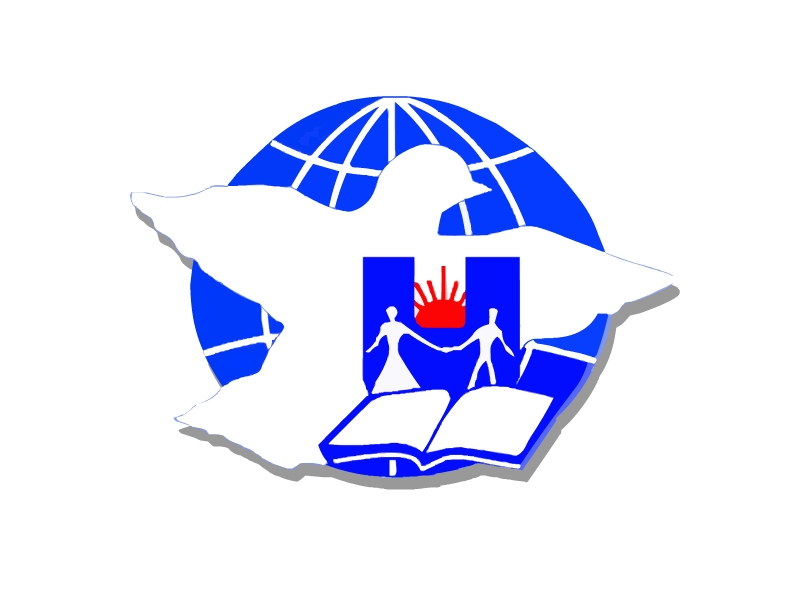 Краснотурьинск2014Содержание1.Назначение образовательной программы Образовательная программа МБОУ «Средняя общеобразовательная школа №3» является нормативным документом, определяющим содержание образования, особенности организации образовательного процесса, учитывающим образовательные потребности, возможности и особенности развития обучающихся, позволяющим обучающимся   достичь планируемых результатов:- разрабатывается, принимается и реализуется школой самостоятельно на основе государственных образовательных стандартов, закона РФ «Об образовании»,  нормативно-правовых документов, регламентирующих деятельность школы;- учитывает образовательный запрос учеников и их родителей, способствует реализации права родителей на информацию об образовательных услугах, право на выбор образовательных услуг и право на гарантию качества образовательных услуг;- является основанием для определения качества реализации школой государственных образовательных стандартов;- определяет цели, задачи, направления развития образования, координирует деятельность всего педагогического коллектива в школе на период 2014 – 2020 учебного года- является преемственной по отношению к основной образовательной программе начального общего образования.   2. Нормативно  правовые основы образовательной программыОбразовательная программа основного и среднего (полного) общего образования Муниципального бюджетного общеобразовательного учреждения «Средняя общеобразовательная школа №3» муниципального образования «Городской округ Краснотурьинск» Свердловской области разработана на основе нормативных документов Федеральный закон  от 29.12.2012 № 273-ФЗ «Об образовании в  Российской Федерации»;Федеральный компонент государственного стандарта общего образования, утверждён приказом Минобразования России от 5 марта 2004 года № 108приказ Министерства образования и науки РФ от 5 марта 2004г. №1089 « Об утверждении федерального компонента образовательных стандартов начального общего, основного общего и среднего (полного) общего образования»приказ Министерства образования и науки РФ от 9 марта 2004г. №1312 «Об утверждении федерального базисного учебного плана и примерных учебных планов для образовательных учреждений Российской Федерации, реализующих программы общего образования»приказ Министерства образования и науки РФ от 3 июня 2008г. №164  « О внесении изменений  в федеральный компонент государственных образовательных стандартов  начального общего, основного общего и среднего (полного) общего образования, утверждённый приказом Министерства образования Российской Федерации от 5 марта . №1089 «Об утверждении федерального компонента образовательных стандартов начального общего, основного общего и среднего (полного) общего образования»приказ Министерства образования и науки РФ от 30 августа 2010г. №889 «О внесении изменений в федеральный базисный учебный план и примерные учебные планы для образовательных учреждений Российской Федерации, реализующих программы общего образования, утверждённые приказом Министерства образования и науки Российской Федерации от 9 марта . № 1312 « Об утверждении федерального базисного учебного плана и примерных учебных планов для образовательных учреждений Российской Федерации, реализующих программы общего образования»                                                                 Санитарно-эпидемиологические правила и нормативы СанПиН 2.4.2.2821-10(постановление главного государственного санитарного врача РФ от 29.12.2010г. №189, зарегистрировано в Минюсте России 03.03.2011г., рег.номер 19993)      Концепция профильного обучения на старшей ступени общего образования (приказ Министерства образования РФ от 18.07.2002 г. №2783)Постановление правительства Свердловской области № 15 ПП от 17.01.2006г года «О региональном (национально – региональном) компоненте государственного образовательного стандарта дошкольного, начального общего, основного общего и среднего (полного) общего образования Свердловской области» (с изменениями и дополнениями)                        Приказ Министерства общего и профессионального образования Свердловской области № 119-И от 26.05.2006г «О реализации содержательной линии регионального компонента государственного стандарта культуры здоровья и охраны жизнедеятельности»Приказ Министерства образования и науки РФ от 03.06.2011 г. №1994 «О внесении изменений в федеральный базисный учебный план и примерные учебные планы для образовательных учреждений Российской Федерации, реализующих программы общего образования, утверждённые приказом Министерства образования Российской Федерации от 9 марта 2004г. №1312»Устав МБОУ «СОШ №3»3. Историческая справка о школе По архивным данным, наша школа была создана в 1911 году в качестве школы-семилетки. Называлась она Надеждинской школой №3 Богословских рудников.В 1950 году было принято решение о строительстве типовой двухэтажной школы по улице Первомайская. С вводом в строй шахты «Северопесчанская» увеличилось население посёлка. Постепенно росло количество учащихся. Школа, рассчитанная  на триста человек,  уже не могла разместить (даже в две смены) всех детей и отвечать потребностям учебно-воспитательного процесса. В 1961 году было построено трёхэтажное здание школы  по улице Пушкина, и  1 сентября школа начинает функционировать в новом здании.Новое здание было рассчитано на 550 человек, а учащихся в микрорайоне было около 1000 человек, поэтому школа работала в две смены, а начальная школа в три  смены. Директором школы был назначен Путилов В.А. К концу 60-х в школе сложился довольно сильный коллектив. Этот коллектив заложил и развил систему внеклассной работы с учащимися, часто на одном  энтузиазме, на общественных началах организовал работу кружков и секций. В 1971 году основная задача педагогического коллектива – качественный переход к всеобщему среднему образованию на основе совершенствования воспитания и обучения детей. В 80-е год с приходом Кудрявцевой Т.Н. в качестве директора школы создался крепкий работоспособный коллектив. Укрепление и расширение материально-технической базы давали новые возможности развития ОУ. С каждым годом увеличивалось количество кружков  и спортивных секций. Таким образом, можно говорить о том, что к началу 90-х годов школа подошла с хорошо развитой материально- технической  базой, с отлаженной учебно-воспитательной системой. Школа сложилась как социально – педагогическая система  и сумела пережить кризис, охвативший систему образования России с начала 90-х годов.В 1997 году администрация школы начала свою управленческую деятельность с проведения системного проблемно-ориентированного анализа результатов и тенденций развития школы, выявления ведущих противоречий, проектирования Концепции и Программы развития школы. Администрацией и педагогическим коллективом были разработаны программные документы, модель школы, модель выпускника.  С 1999 года школа работала над методической темой «Формирование коммуникативной культуры учащихся как основа социальной адаптации личности». Была поставлена одна из главных целей – максимально использовать возможности дисциплин БУП, УДО и окружающего социума в формировании духовной сферы личности. Проанализировав историю школы с конца 80-х до конца 90-х, можно увидеть, что школа сумела выйти из кризиса, пережить этапы становления, функционирования в оптимальном режиме (этап развития творческого потенциала каждого педагога и почти каждого ребёнка) и вступить  в начале 21 века в этап обновления. С 2001 года вводится изучение второго иностранного языка, английского (ранее изучался только немецкий язык) Согласно Постановления главы городского округа Краснотурьинск №473 от 11.04.2011года произошла реорганизация ОУ путём присоединения МОУ «ООШ №14».  13.06.2012 г. Утверждена новая редакция Устава ОУ.                                                              7.09.2012г. внесена новая запись об изменении сведений о юридическом лице: Муниципальное бюджетное общеобразовательное учреждение «Средняя общеобразовательная школа №3»Традиционно в школе проводятся: День Знаний, Туристический слёт,  Дни здоровья, школьные предметные олимпиады, Научно-практическая конференция старшеклассников, игра «Путешествие в историю», предметные  недели, работа лекторской группы, месячник Военно-патриотической работы, праздник «Итоги года» За период существования ОУ количество учащихся, окончивших школу с Золотой медалью составило - 29, с Серебряной медалью - 36, в 2014году 2 выпускника получили медаль «За особые успехи в учёбе». 4. Информационная  справка         МБОУ «Средняя  общеобразовательная школа №3» расположена в посёлке Рудничный  г.о. Краснотурьинск. С 1 июля 2011года  имеет 2 здания, в результате слияния с МБОУ «Основная общеобразовательная школа №14».                                                В школе  обучаются  дети  посёлка Рудничный  и  близлежащих населённых пунктов.  В силу удалённости населённых пунктов  обучающиеся  добираются в школу на транспорте.   Микрорайон расположен в экологически чистой зоне, окружен лесным массивом.     Школа является одним из  культурных  центров  посёлка.  Образовательными партнёрами  в микрорайоне выступают ДОУ №42,  ДОУ №43, ДК «Горняк»,  Музыкальная школа №3, Художественная школа.                                                          В настоящее время прогноз на ближайшие годы реализации программы  показывает, что  количественный состав обучающихся имел тенденцию к снижению за счёт специфической демографической ситуации.   Таблица 1.  «Анализ количественного состава учащихся»                                 Все дети из семей разного социального статуса и разного культурного уровня: из семей рабочих  - 70%служащих -15% инженерно-технических работников -12% предпринимателей -1,5% из семей «группы риска» (родители безработные) - 1,5%.                                                               Национальный состав также неоднороден. Обучающиеся одного класса различаются по уровню физического здоровья и интеллектуального развития. В условиях экономического и демографического кризиса  увеличивается число семей, приехавших из ближнего зарубежья, в которых дети плохо владеют русским языком; число неполных семей; семей, относящихся к категории социального риска, в которых родители не трудоустроены, злоупотребляют спиртными напитками. Отношение в семьях к образованию детей различное.  Большая  часть родителей содействуют развитию учебной мотивации детей, создают условия для их обучения в школе и в учреждениях дополнительного образования. Но и значительная часть семей безразлична к образованию, либо оказывает негативное влияние на обучение и развитие своих детей. При этом Школа показывает достаточно высокий уровень обученности  и воспитанности  детей, о чём свидетельствуют результаты Государственной итоговой аттестации выпускников.Школа занимается в две смены в режиме  шестидневной   учебной недели. Продолжительность учебного года – 34 недели. Каникулы – 30 календарных дней в течение учебного года. Дополнительные каникулы для обучающихся 1-х классов – 3-я неделя (февраль). Время начала уроков – 8 часов 30 минут. Режим учебной недели организован в соответствии с учебным планом школы и представляет собой скорректированную систему организации школы, включающую урочный цикл  и внеурочный цикл, определяемый занятиями в кружках, спортивных секциях, внеурочной социально-воспитательной деятельностью.                                                                                           Формы получения образования в МБОУ «СОШ № 3»Таблица 2. Формы получения образования в МБОУ СОШ № 3          Педагогический составПедагогический коллектив насчитывает  42 педагога. Образовательное учреждение укомплектовано преподавателями согласно штатному расписанию полностью. Коллектив педагогов имеет большой энергетический потенциал, представляет собой оптимальное сочетание опыта и молодости. Многие выпускники   выбирают профессию учителя и возвращаются в родную школу уже в качестве педагогов.  В коллективе работает 19 бывших выпускников, что составляет 45% и является отличительной особенностью педагогического коллектива школы.                Таблица 3. Количественный состав педагогических работниковТаблица 4. Возрастной состав педагогических работников Из всего состава педагогических работников имеют:  высшее профессиональное образование – 33 учителясредне-специальное образование – 6 учителей Аттестованы согласно требованиям: высшей квалификационной категории – 2 учителяпервой квалификационной категории – 28 учителейсоответствие занимаемой должности – 10 учителейПедагогический коллектив работает продуктивно и творчески в режиме педагогического поиска. Учителя школы принимают активное участие в работе городских экспертных, аттестационных комиссий, выступают с опытом работы на семинарах и конференциях различного уровня.В школе работает методический совет и 5 школьных методических объединений: МО учителей начальной школы, МО учителей филологического циклаМО учителей физико-математических наук, МО учителей обществоведческого и естественно-научного цикла,МО учителей общеразвивающих предметов Методический совет ведёт активную работу по изучению и внедрению в образовательный процесс новых педагогических технологий. Профессиональный уровень учителя совершенствуется за счет проведения дней методической работы, открытых уроков, чтения докладов, обмена мнениями, использования инновационной работы (разноуровневое обучение, КСО, модульное обучение, проектное обучение, элементы индивидуально-ориентированного обучения,  элементы интегрирования).  В учебном заведении сложилась система работы с одарёнными детьми, в результате школа ежегодно выпускает учащихся, награждённых медалями «За особые успехи в учении»Таблица 5. Количественный состав выпускников               В школе сложилась и развивается система научного проектирования, исследовательской работы. Осуществляется дифференцированный разноуровневый подход, создающий условия для самореализации личности каждого ребёнка. Система отработана в основной и средней школе, научным поиском занимаются учащиеся начальной школы. В течение учебного года проводится три научно-практических конференции среди учащихся всех ступеней образования. Ежегодно учащиеся школы являются призёрами муниципального тура фестиваля «Юные интеллектуалы Урала»  Достижения в муниципальных олимпиадах и НПК Таблица 6. Призовые места в муниципальных олимпиадах и НПКЕжегодно школа принимает  участие в мероприятиях и программах муниципального, регионального, российского уровней: «Юные интеллектуалы Урала», «Серебряное пёрышко», «Поэтическая гостиная», «Походяшинские чтения» во всероссийских конкурсах «Русский медвежонок», «Кенгурёнок – математика для всех», в заочных олимпиадах проекта «Интеллектуальный потенциал России», «Интеллект будущего», «Юные интеллектуалы 21 века».      Школа сильна своими традициями. Ежегодно проводятся: День знаний, туристический слёт «Золотая осень», Праздник Урожая, День самоуправления и концерт ко Дню учителя, День Матери, Новогодний бал в школе, Школьные Малые олимпийские игры, игра «Путешествие в историю», концерт для бабушек и мам к 8 Марта, праздник «Итоги года». Коллектив образовательного учреждения в течение нескольких лет работает над реализацией ряда задач по направлению «Охрана здоровья и жизнедеятельности обучающихся». Цель, стоящая перед ОУ, касается совершенствования гуманистического характера образования: «Совершенствование гуманистического характера образования, ориентирование содержания образования на формирование у обучающихся позитивного отношения к здоровому образу жизни». Выполнению этой задачи способствуют: дифференцированный подход в обучении, учёт индивидуальности личности ребёнка, ориентирование содержания образования на формирование позитивного отношения к здоровому образу жизни, а так же ряд целенаправленных мероприятий, проводимых в учебной и внеурочной деятельности по охране здоровья и предупреждению заболеваемости.                                                                                                                                                                                                              Таблица 7. Распределение  детей  по группам  здоровья               Огромное значение для развития школы играет сотрудничество с родителями. В деятельности школы принимает активное участие  Родительский комитет. На сегодня сложилась определенная система работы с семьей. Особое внимание уделяется малообеспеченным семьям и семьям «группы риска». Классные руководители совместно с общешкольным родительским комитетом решают проблему обособленности семьи от жизни школы, чтобы привести все воспитательные моменты в полное соответствие с учебно-воспитательными задачами школы.Каждый родитель желает, чтобы к его ребенку был найден индивидуальный подход.  Поэтому личность ребенка стоит в центре образовательного процесса школы. Для выявления общественного родительского мнения по наиболее важным вопросам школьной жизни применяется система анкетирования. Родители принимают непосредственное участие в школьных мероприятиях, праздниках, походах.                                  5. Аналитическое обоснование программы Предшествующей образовательной программой были определены перспективы развития школы - одним из условий достижения результата образования является достижение обучающимися социальной компетентности.                                                                                                      На данной основе согласно теме школы:«Индивидуализация и разноуровневая дифференциация обучения как основополагающие факторы формирования социально-адаптированной личности в условиях введения стандартов второго поколения»поставлена главная цель:  «Создание оптимальных условий для развития духовно богатой, физически здоровой, свободной личности, способной творчески участвовать в социальных преобразованиях общества»                                                                                                                                       определены главные задачи:  - обеспечить получение основного и общего (полного) среднего образования каждым учеником на максимально возможном и качественном уровне в соответствии с индивидуальными возможностями личности ребёнка,- создать условия для становления способности каждого ученика быть полноценной, социально активной, конкурентно способной личностью, обладающей набором ключевых компетенций, нравственных установок, - адаптировать детей к жизни в обществе через дифференцированный подход в обучении и воспитании.                                                                                                                                           Анализируя результаты деятельности школы, реализующей образовательную программу, следует отметить, что достижение цели и задач по основным направлениям можно считать успешным. Произошли позитивные изменения в содержании, организации, в технологиях учебно-воспитательного процесса, что позволило получить определённые результаты в образовательной деятельности.Учебный план школы в полном объёме реализует федеральный, национально-региональный и школьный компоненты, удовлетворяя разнообразные образовательные потребности социума, способствует приобретению выпускниками социальной компетентности и конкурентноспособности на рынке образовательных услуг, в решении жизненных задач, о чём свидетельствуют качественные показатели образования.                      Таблица 8. Качество обучения (оценки «4» и «5»)                 Таблица 9. Качество обучения выпускников (оценки «4» и «5»)  Таблица 10. Итоги ЕГЭ 2014г.            Таблица 11. Результаты ЕГЭ за последние три года (средний балл)Таблица 12. Сведения о выпускниках МБОУ «СОШ №3»  Произошли значительные перемены в технологиях учебного процесса. Педагоги владеют технологиями личностно-ориентированного обучения и успешно применяют уровневую дифференциацию, проблемное и развивающее обучение, демонстрируют отличный уровень владения педагогической диагностикой и технологией проектирования. Все педагогические работники школы прошли курсы компьютерной грамотности, активно используют полученные знания и навыки в образовательном процессе: для организации учебных занятий и подготовки к Государственной итоговой аттестации, в проектной деятельности, внеклассной работе, в методической работе по обмену опытом. Педагоги  систематически совершенствуют своё профессиональное мастерство через курсы повышения квалификации и самообразование. В управлении школой осуществляется переход на планово-прогностическую основу, на нормативно-правовое урегулирование, расширение демократизации школьной жизни. Создан пакет документов: Устав ОУ с приложением локальных актов, регламентирующих все стороны жизни школы, разработаны программы деятельности, годовой план работы. Это позволяет создать в Школе атмосферу сотрудничества, коллективизма, целеустремлённости. Осуществляется переход на договорные основы с родителями учащихся с целью повышения качества работы школы на основе ответственности всех участников образовательного процесса.                                  6.  Содержательная часть программы Настоящая образовательная программа является органическим продолжением основных направлений деятельности школы, заложенных и реализованных предшествующей программой, многие из которых уточнены и получили дальнейшее развитие в связи с изменениями в образовании и обновления нормативно-правовой базы.Анализ учебно-воспитательного процесса и соотнесение его с общими тенденциями в образовании позволили выявить ряд проблем, на которые следует обратить внимание, и на решение которых ориентирована настоящая программа: происходящее в стране и обществе правовые, социальные, демографические изменения отражаются на жизни школьного сообщества, не удаётся в полной мере добиваться высокого качества знаний и осознания потребности умственного развития учащимися,родители предъявляют к образованию более высокие требования,переход на новый ФГОС, новый учебный план,переход на внешнюю оценку качества образования в форме стандартизированных заданий ЕГЭ в средней школе, ОГЭ в основной школе, ОКР, ДКР,информатизация всех сфер жизни,ухудшающееся здоровье детей.Характеристика социального заказа на образовательные услуги.Государственный заказ.Государственный образовательный стандарт определяет необходимость создания оптимальных условий для развития физически здоровой, свободной и творчески мыслящей личности, способной к самоопределению и саморазвитию. В Законе РФ «Об образовании» самоопределение обозначено как одна из ведущих целей обучения и воспитания, так как способность к нему делает возможным человеку обрести культуру, реализовать себя как существо самобытное и активно преобразующее общественную жизнь. Общеобразовательная школа, призвана выполнять функцию развития природных данных детей, развивать способность обучающихся к самоопределению и обеспечивать ее подготовку к жизни, воспитывать гражданина и патриота.Потребности учащихся. Анкетирование выпускников последних лет выявило, что основными потребностями учащихся являются потребности в приобретении знаний, необходимых для поступления в образовательные учреждения разного уровня (56 %), в приобретении знаний, необходимых для общего развития личности (25 %), в формировании и развитии таких личностных качеств, которые помогли бы в профессиональном самоопределении и развитии, в адаптации к новым условиям жизни (19 %).Мнение  родителей. Изучение социального заказа родителей учащихся образовательного учреждения  в учебном году показывает, что большинство родителей (53 %) считает главной задачей школы  обучение и выступает за качественное преподавание  предметов  (41 %) и за увеличение количества учебных предметов (12 %), в обоих случаях с целью дальнейшего поступления в вузы. Часть опрошенных (28 %) в качестве приоритетных называет цели воспитания: воспитание самостоятельности, трудолюбия, инициативности, усидчивости, чувства патриотизма и любви к Родине и других качеств.Часть опрошенных родителей (37 %) обеспокоена здоровьем своих детей, проблемами перегрузки и формирования здорового образа жизни.Профессионально-педагогические потребности учителей.Беседы с учителями школы, а также письменный опрос определили их приоритеты  в современной деятельности школы:– формирование и развитие мотивации учащихся в приобретении знаний;– формирование духовно-нравственной личности с высоким уровнем самосознания, терпимым отношением к окружающим, с пониманием ценности человеческой жизни;– образование на уровне, отвечающем быстрому развитию науки и позволяющем мобильно приспосабливаться к постоянным изменениям современного мира;– ориентация на личностное развитие каждого ученика, его самоопределение  и саморазвитие;– поддержание и укрепление физического здоровья школьников, развитие понимания необходимости здорового образа жизни.Взаимоотношения с учреждениями профессионального образования.Анализ поступаемости выпускников школы в  образовательные учреждения  показал, что выпускники конкурентоспособны, имеют высокий показатель поступления. Кроме того, подтверждаются традиционно высокие требования к предметам как математического, так и гуманитарного профилей. Требования к кадрам.                                                                                                                               Высокая квалификация и методическая компетентность; склонность к творчеству и инновационной деятельности; уважительное отношение к традициям  школы, желание работать в сотрудничестве со всеми категориями школьного сообщества; уважительное отношение к личности ребенка;Требования к учащимся.В школе должен учиться каждый ребенок, проживающий в микрорайоне нашей школы способный развиваться умственно и физически.Требования к образовательному процессуШкола должна на современном уровне обеспечивать получение доступного, высококачественного образования; опираясь на постоянный поиск, разработку и внедрение нового содержания развивающего образования; Школьный образовательный процесс не должен вредить здоровью школьника. Образовательная программа, как и сама школа, нацелена , в первую очередь, на выполнение социального заказа государства, региона, семьи, самого учащегося, который в основе своей совпадает по уровню и содержанию требований:обеспечение самореализации личности, создание условий для её самореализации и социальной успешности,обеспечение условий для формирования потребности и способности к непрерывному образованию, выбору и обновлению профессионального пути,обеспечение адекватной мировому уровню общей и профессиональной культуры выпускника,формирование у обучающихся картины мира, соответствующей современному уровню знаний,формирование человека и гражданина, интегрированного в современное общество и нацеленного на совершенствование этого общества,интегрирование личности в национальную и мировую культуру.Таким образом, складываются основные черты и особенности модели школы: - ориентация на способности, склонности, потребности, жизненные планы каждого учащегося;-  гибкость, открытость, своевременное (а по возможности упреждающее) и адекватное реагирование на изменения социокультурной и психолого-педагогической ситуации при удержании основных, базовых ценностей школы; - создание всех необходимых условий для реализации вариативного образования в рамках одной школы (обновление содержания образования, осмысленный отбор педагогических технологий и т. п.);- обеспечение содержательной и методической преемственности на всех этапах обучения и развития ребенка; - наличие диагностических, организационных и дидактических  процедур, позволяющих осуществлять мягкие формы дифференциации, предполагающие возможность перманентной перегруппировки учащихся на основе отслеживания динамики состояния  их здоровья;- рассмотрение здоровья физического, психического и нравственного как интегрального показателя эффективности функционирования модели.Под ожидаемым результатом реализации образовательной программы, в целом, понимаются позитивные изменения в личности учащихся, на которые ориентирована данная образовательная программа.                                                                                                                   В результате реализации данной образовательной программы в школе  будут созданы условия, обеспечивающие комфортное пребывание в ней учащихся с различными запросами и уровнем подготовки, позволяющие им подготовиться к адаптации в условиях рыночных отношений и социальных изменений.  В школе учащиеся смогут получить общие знания базового и повышенного уровня и основы профессиональных знаний, которые в дальнейшем будут затребованы обществом. Образовательная программа ориентирована на приближение к образу ученика 21 века, сформулированному в национальной инициативе «Наша новая школа» и Стандартах образования нового поколения, ориентированных на воспитание деятельностной,  компетентностной,  сознательной личности.                                                                                         Для данной модели школы системообразующим началом для определения приоритетов  в образовательной программе может служить модель выпускника школы.7. Модель выпускника  МБОУ СОШ №3.1. Мировоззрение:понимание целостности и единства развития человека, природы и общества,признание разнообразия точек зрения на мир;осознание себя как индивидуальности,самораскрытие через проявление собственной активности.2. Понимание свободы, как восприятие множества возможностей, осознанный выбор и принятие на себя ответственности за последствия данного выбора.3. Самостоятельное определение своего образовательного маршрута в условиях разнообразной  образовательной среды.Интеллектуальный уровень:способность к овладению методами познания, дающими возможность     самостоятельно добывать знания,нравственная направленность интеллекта,самостоятельность, гибкость мышления,способность рассуждать,умение анализировать, рефлексивные умения,проявление креативности во всех сферах жизни.5.  Сформированные общеучебные  и методологические навыки:общие (владение  культурой учебной деятельности),специальные, в соответствии  с пройденным образовательным маршрутом,осуществление  самоанализа и оценки  деятельности   по достижению результата,  умение видеть  альтернативные пути решения  различных задач.6. Работа  с   книгой и другими источниками информации:владение библиотечно-библиографическими умениями и навыками,умение находить необходимую информацию,владение приемами переработки полученной информации,владение  новыми информационными технологиями.7. Человечность (доброта и сострадание как качества личности):доброта и сострадание к семье, близким, друзьям,щедрость к слабым, больным, нуждающимся,стремление к конструктивному разрешению жизненных проблем, неприятие безнравственного поведения,душевное равновесие.8. Гражданская позиция (осознание прав и обязанностей человека в обществе):социальная активность,следование Закону,бережное отношение к истории и культуре своего народа,доминирование мотивов общественного долга,терпимость по отношению к окружающему (точке зрения, социуму, культуре),  активность в решении личных, общественных и мировых проблем.9. Социальные умения:умение осознавать с вои  чувства, потребности, а также  адекватно выражать их,способность к конструктивному взаимодействию и партнерству,осознанный  выбор стиля поведения,готовность     к самореализации в социальной сфере,умение адаптироваться в реальных социально-экономических условиях, находить  выходы из различных   социальных противоречий,способность адаптировать свою профессиональную карьеру к меняющимся условиям.10. Общепрофессиональные    умения:      владение профессиональной культурой,многофункциональная компетентность (информационная, технологическая, экономическая),умение действовать   самостоятельно, продуктивно и творчески,партиципаторные компетенции (способность к совместной деятельности, соучастию),умение   проектировать  и реализовывать свою профессиональную карьеру,профессиональная   самореализация в выбранном  типе карьеры.Образовательная программа Школы разработана с ориентацией на развитие личности ребёнка и предполагает:предоставление возможности получения качественного образования и воспитания всем учащимся школы,представление родителям возможности удовлетворять потребности в образовательных услугах в условиях выбора общеобразовательного учреждения, быть уверенными за судьбы детей,создание в педагогическом коллективе благоприятных условий для самореализации, повышения педагогического мастерства, для инновационной деятельности, направленных на совершенствование учебно-воспитательного процесса.8. Миссия и ценности МБОУ «СОШ№3»Муниципальное общеобразовательное учреждение «Средняя общеобразовательная школа №3» является общеобразовательным учреждением, созданным для реализации гражданами РФ начального, основного общего и среднего (полного) общего образования согласно  государственного  образовательного стандарта.В обозначенных жизненных обстоятельствах школа должна стать для молодых людей не только местом получения образования, но и референтной структурой, которая позволит каждому школьнику находить себя в постоянно и быстро меняющемся мире, получить опыт реальных дружеских отношений, пробуждать в себе творчество и созидание. Это возможно, если общеобразовательное учреждение работает как школа – социально-педагогический комплекс, центр социума. Данная модель предполагает организацию жизни детей в учебное и внеучебное время; нацелена не только на учебные результаты, в центре внимания – процессы самоопределения и самоосуществления личности.Видение реализации модели « Школа – социально-педагогический комплекс» базируется  на комплексе основных положений.«Ведущей» формой деятельности в образовательном процессе является деятельность «развивания» (В.И.Слоботчиков). Эта деятельность проектируется в зависимости от индивидуальных особенностей обучающихся и от постоянно меняющихся условий общества и системы образования.Обучение – не просто накопление  знаний, а осмысленное развитие умения их использовать. Сочетание личностно-ориентированного и деятельностного подходов с компетентностным подходом в образовании способствует успешности жизнедеятельности (настоящей и будущей) школьников.Ценности школьной жизни не жестко задаются взрослыми,  а являют собой незаконченный развивающийся проект, в котором участвуют и дети и педагоги. Речь идёт не только о коллективном планировании деятельности и общения, но и об участии школьников в решении конфликтов, об их включенности во внешнее социальное партнёрство образовательного учреждения.Позиция школьного учителя определяется как мудрый взрослый « открытый, живой, хороший, отзывчивый и добрый человек, который принимает близко к сердцу судьбу школьников, человек, который способен открыть детям и сердца, и уста и  извлечь их естественный разум и природную сообразительность из самых отдалённых уголков» (П.Наторп)Образовательный процесс неразрывно связан с процессом развития культуры здоровья обучающихся, что предполагает стимулирование интереса детей к духовному и физическому здоровью, преемственность здоровьесберегающих традиций и норм поведения, сохранение физического и психического здоровья.Ориентиром развития управления школой является модель обучающей организации, которая, согласно управленческой концепции П.Сенге, нацеливает администрацию образовательного учреждения:- постоянно уточнять и углублять личностный и профессиональный потенциал каждого  участника образовательного процесса  (обучающихся, педагогов, родителей),- соотносить управленческие идеи со стереотипами в отношении различных ситуаций учебного процесса и внеурочной деятельности,- выстраивать общее видение будущего школы как организации-создавать систему обучения педагогических кадров и общественности, не только через систему тренингов и семинаров, но и свободный обмен мнениями.Один из ориентиров развития школы – расширение общественного участия в образовании. Общественное участие – это разделение ответственности за среду жизнедеятельности и возможность каждого человека осуществить свои социальные интересы. Общественный вклад в дело образования – это участие родителей и общественных организаций в принятии и реализации решений по вопросам  обучения и воспитания учащихся.9. Социокультурные детерминанты образовательной стратегии школыОбразование в нашей стране ориентировано на развитие  индивидуального потенциала каждого обучающегося, признание его личности как высшей ценности. Педагоги школы уделяют большое внимание тому, что членам современного общества должны быть присущи уважение к закону, правам других людей. Понимание прав и обязанностей гражданина, придают первостепенное значение в образовании развитию личности школьника. В основе преподавания лежит личностно-ориентированный подход к образованию, предполагающий развитие личности, для которой участие в жизни гражданского общества не извне навязанная обязанность, а результат внутренней потребности, осмысленного выбора.Формирование целостной личности особенно важно сейчас, когда становится понятной несостоятельность философии образования, ориентированной только на передачу детям определённой суммы знаний. Для сегодняшних выпускников школы большое значение имеет правильность выбора в решении тех или иных жизненных ситуаций. Поэтому очень важным в современном образовании становится передача школьникам системы ценностей, развитие общеучебных умений и навыков, умений критически и творчески мыслить, эффективно общаться, успешно действовать в различных ситуациях, управлять здоровьем, жизнью. Таким образом, главным для педагогического коллектива сегодня становится обучение «умению учиться».Образованность общества становится в настоящее время не только важнейшим фактором технологического и социально-экономического развития страны, но и условием выживания цивилизации. В 21 веке, когда человечество переходит в информационную стадию своего развития, образование становится непрерывным процессом, важнейшей частью жизни каждого человека, обеспечивает ему возможность ориентироваться в безбрежном океане информации, адаптироваться к непрерывным техническим и социальным трансформациям. Меняется  заказ общества образовательным учреждениям.Если в  недавнем прошлом образование нацеливалось на «культурные ценности, к которым должен быть приобщён человек» (С.И. Гессен), то в современном социуме чаще говорят об управляемом развитии, а не об образовании, предполагающем определённость и завершённость культурной формы. Переосмысленная с таких позиций цель обучения – «предоставить каждому индивиду проблемную область и сферу деятельности, необходимую для развития его инициативы и формирования его самостоятельного суждения» (П.Г.Щедровицкий) – находит отражение в программных документах федерального и областного уровней.Но, реализация школой целевых установок на развитие, формирование независимого познания жизни  связана с объективными трудностями, вызванными особенностями взросления современных детей: повседневность последних лет тесно связана с телевидением, видео, интернетом; это  приводит к тому, что и общение, и творчество, и созидание, играющие важную роль в развитии личности, принимают виртуальные формы, в чём есть свои плюсы – можно познакомиться с такими людьми, к которым в жизни не рискнёшь обратиться, можно попробовать себя в разных ролевых позициях; а медийные, виртуальные реальности  становятся для детей более реальными, чем сама реальность;   способы времяпровождения, характерные для Веб-пространства, породили феномен  «лёгкой социальности», особой формы отношений, которая ни к чему не обязывает, которая обходится без каких-либо последствий; Сегодня для общества характерна не замена одних традиций другими, столь же стабильными, надёжными и рациональными, а состояние постоянного сомнения, множественности источников знаний, что делает индивидуальность более изменчивой и требующей постоянной рефлексии; если раньше «проблема личности» сводилась к тому, чтобы построить и затем охранять и поддерживать собственную целостность, то в современном мире не менее важно избежать устойчивой фиксации на какой-то одной идентичности и сохранять свободу выбора и открытость новому опыту; к общей характеристике особенностей современного детства необходимо добавить и местные условия, в школе обучаются дети посёлков;у родителей обучающихся  есть четкая потребность в  повышении уровня комфортности и материально-технической базы, информатизации образовательного процесса и развития ИКТ, наблюдается стремление большинства родителей к повышению качества дополнительного образования, становятся разнообразнее  досуговые  потребности. 10. Цель и задачи  МБОУ «СОШ№3»    МБОУ «Средняя общеобразовательная школа№3» заявляет себя как современная российская школа, обеспечивающая доступное и качественное образование всем детям без разделения по каким-либо признакам. В тоже время она обеспечивает создание условий для личностного развития каждого ребёнка, ориентируясь на его индивидуальные особенности, прежде всего на его физическое здоровье, интеллект, способности. Создаёт условия для непрерывного образования и социализации личности в современном мире.Цель: создание условий для обучения и воспитания компетентной личности, способной к самоопределению и самореализации в постоянно меняющемся мире.   Задачи:- способствовать формированию у обучающихся целостной картины мира на основе глубоких и всесторонних знаний основ наук,- создать условия для дальнейшего развития образовательного пространства ОУ на основе дифференциации и индивидуализации образовательного процесса, формируя у учащихся навыки самообразования и самоконтроля как средства развития личности, - создать условия для развития  личности, способной к творчеству и самоопределению через получение социального опыта, - совершенствовать работу, направленную на сохранение и укрепление здоровья учащихся, формирование  навыков здорового образа жизни.                                        Функции.                                                                                                                 Ориентационная функция. Создание условий учащимся для их профессионального выбора: формирование способности выбирать на основе личностных склонностей и особенностей учебных курсов; формирование умений распознать свои потребности, ценности, установки, способности, склонности и интересы, что способствует выбору профессии, согласующейся с потребностями личности и ее психическими и физическими возможностями.                                                                                                                    Результат. Обучение школьников использовать извлекаемую о себе информацию, данные о рынке труда и т. п. для самостоятельных ориентационных действий и саморазвития путем определения необходимой учебной области, в рамках которой составляется в будущем профессиональное самоопределение.                                                        Коррекционная функция. Преодоление отставания учащихся (невыполнение требований на одном из промежуточных этапов образовательного процесса), неуспеваемости (длительного невыполнения программных требований, фиксируемого на протяжении значительного промежутка времени), а также отклонения (несоответствия возрастным социальным нормам поведения) и устранение нарушений, дефектов.  Результат. Ликвидация обнаруженных затруднений учащихся.                        Реабилитационная функция. «Восстановление» уверенности школьников в своих возможностях посредством обеспечения удовлетворения ими содержанием и процессом предлагаемой им деятельности. Организуемая деятельность должна иметь ситуацию успеха. Ситуация успеха – совокупность условий, обеспечивающих получение результатов деятельности, осознаваемых и переживаемых учащимися как успешных.Каждый ученик способен успешно учиться и достигать больших результатов даже в «трудных» предметах при условии преподавания этих дисциплин на соответствующем профессиональном уровне. Такая ориентация определяет оптимистический взгляд на возможности каждого ребенка. Результат. Снятие «психологических зажимов», «комплексов неполноценности» школьников, возникновение у них положительных установок.Функция стимулирования. Побуждение учащихся к разнообразным видам деятельности, на которые их ориентирует педагог. Стимулирование – использование различных методов для мотивации учащихся. Стимулирование может осуществляться посредством: положительного подкрепления; элементов состязательности; дополнительных инструкций; уровня трудности учебного материала; способов оценивания знаний; обучения школьников самостоятельному построению индивидуальных программ самообучения.Результат. Возникновение у обучающихся положительной внутренней и внешней мотивации учения.Функция предупреждения затруднений учащихся в образовательном процессе. Создание условий предупреждения отставания учащихся в учении. Овладение учителями компактными и эффективными методиками, позволяющими видеть продвижение учащихся в учении, выявлять их затруднения задолго до завершения курса и вносить соответствующие изменения в содержание и организацию образовательного процесса. Результат. Достижение каждым учеником уровня образования в зоне его ближайшего развития.	Уровни реализуемых школой общеобразовательных программ.Образовательные программы второй ступени обучения (основное общее образование 5-9 классы): общеобразовательная программа основного общего образования – срок освоения 5 лет.Образовательные программы третьей ступени обучения (среднее общее образование 10-11 классы): общеобразовательная программа среднего (полного) общего образования – срок освоения 2 годаДополнительными средствами являются:- введение  в учебный план предметов и курсов, способствующих общекультурному развитию личности, - предоставление учащимся возможности реализовываться в различных видах деятельности – интеллектуальной, научно-исследовательской, трудовой, художественно-эстетической, спортивной и др.,- организация учебного процесса в здоровьесберегающем режиме,- соединение воспитания и обучения.11.  Управление образовательной программой через мониторингУспешность конечного результата реализации программы зависит от знания степени эффективности её исполнения на промежуточных этапах, своевременного внесения корректив на основе анализа, так как школа представляет собой живой организм, постоянно меняющийся, развивающийся, подверженный влиянию внешних и внутренних факторов. Для выстраивания системы управления процессом реализации образовательной программы составлена программа мониторинговых мероприятий.Таблица 13. Диагностика результатов обученияТаблица 14. Оценка качества знаний и воспитанности. Воспитательный аспект.  Таблица 15.  Психологическая диагностика обучающихсяТаблица 16.  Социологическая диагностика Таблица 17. Мониторинг здоровья и физического развития учащихсяТаблица 18. Диагностика кадрового обеспечения образовательного процесса12. Психолого-педагогическое и методическое обеспечение реализации образовательной программыРеализация настоящей образовательной  программы обеспечена следующими ресурсами.Кадровые ресурсы: квалифицированные педагоги, педагог- психолог, школьный фельдшер, вспомогательный персоналПрограммно-методические ресурсы:  учебный план на год, рабочие программы педагогов, элективных курсов, предметов школьного компонентаМетодические ресурсы: методический совет, школьные методические объединения, курсы повышения квалификации педагогов, проблемные и обучающие семинары, тематические педагогические советы, обмен опытом, система диагностики и мониторинга состояния учебно-воспитательного процесса, современные технологии обучения и воспитания, инновационная деятельностьМатериально-технические ресурсы: учебные кабинеты,спортивный зал и спортивная площадка, компьютерный класс, библиотечный фонд, медицинский кабинет, кабинет психолога. В ходе реализации образовательной программы ресурсное обеспечение будет совершенствоваться, пополняться новым содержанием и формами.13. Оценка эффективности реализации программыОценка эффективности реализации образовательной программы  проводится по следующим направлениям.Обучающий эффект:– получение обучающимися начального общего, основного общего и среднего (полного) общего образования  на уровне государственных образовательных стандартов с учетом реальных  учебных возможностей обучающихся, их способностей, склонностей, интересов и возрастных психофизиологических возможностей;– создание благоприятных условий для формирования знаний, умений и навыков, превышающих минимальные государственные стандарты для обучающихся с высоким уровнем учебных возможностей;– создание благоприятных условий для разностороннего развития личности, удовлетворения потребности в самообразовании, получении дополнительного образования;– получение, расширение и углубление теоретических и практических навыков и умений обучающихся в области формирования культуры здорового образа жизни и безопасности жизнедеятельности, поведения в сложных жизненных ситуациях.   Воспитательный эффект:– формирование интеллектуальной, нравственной, эстетической готовности к эффективному общению;– формирование психологической и волевой готовности к патриотическому и гражданскому поведению;– формирование навыков культуры общения, коллективизма;– формирование необходимости понимания вести здоровый образ жизни. Социальный эффект:– мотивация к ведению здорового образа жизни, профилактика вредных привычек, наркомании, табакокурения, алкоголизма, использования ПАВ;– профилактика преступности, безнадзорности и беспризорности;– отвлечение подростков от антисоциальной деятельности;– правовое воспитание, профилактика негативного поведения.Оздоровительный эффект:– привлечение детей к систематическим занятиям физической культурой и спортом;– эффективное оздоровление, развитие физических качеств, приобретение необходимых навыков по выполнению физических упражнений;– систематическое соблюдение школьниками режима дня.Развивающий эффект:– развитие творческих способностей учащихся в различных областях;– активизация познавательной активности в получении, расширении и углублении знаний в различных областях, сферах жизнедеятельности человека;– формирование чувства осмысления и понимания эффективности проводимых мероприятий.Ресурсный эффект:– модернизация материально-технической базы в части приобретения учебного оборудования и наглядных пособий учебных кабинетов в соответствии с профилями обучения на старшей ступени;– оснащение образовательного процесса учебным оборудованием и наглядными пособиями в соответствии с требованиями государственного стандарта к оснащению образовательного процесса с целью обеспечения повышения качества, эффективности  и информатизации образования;– обеспечение образовательного процесса программным и методическим обеспечением и модернизация материально-технической базы ОУ в части обеспечения единого информационного образовательного пространства на основе ИКТ;– обеспечение материально-технической базы учреждения в части обеспечения безопасных и комфортных условий функционирования образовательного учреждения.ЗаключениеОбразовательная программа школы реализуется в учебно-воспитательном процессе как стратегия и тактика педагогической деятельности и, по необходимости, корректируется на диагностической основе с учетом интеллектуального потенциала детей, их интересов, склонностей, психофизического здоровья и социального заказа родителей, изменения парадигмы образования, требований к современной школе, профильному и дополнительному образованию, нормативных актов. Критериями реализации программы являются: - высокий уровень обученности и воспитанности учащихся; - стабильность педагогических кадров и их высокий уровень профессиональной компетенции; - высокий социальный статус школы. Данная Программа – необходимое условие для развития гибкого образовательного пространства, стабильного функционирования школы.ПРИЛОЖЕНИЕУчебный план на 2014 – 2015 учебный год            Учебный план школы – нормативный правовой акт, устанавливающий перечень учебных предметов и объем учебного времени, отводимого на их изучение, по ступеням общего образования и учебным годам.                                                                                         Учебный план принимается педагогическим советом и утверждается приказом руководителя ОУ. Программно-целевые основания, положенные в основу УП.                                                               Учебный план является нормативным документом, определяющим реализацию Государственного образовательного стандарта общего образования, отражает приоритеты развития образовательного пространства г. Краснотурьинска и поселка Рудничный. Составляющие учебного плана школы на 2014 – 2015 учебный год обусловлены факторами:наличием программ обучения и учебно-методического обеспечения;наличием кадров;    -   желанием учащихся и их родителей на основе результатов анкетирования и тестирования; у родителей обучающихся  есть четкая потребность в создании прочной базы знаний обучающихся, которые необходимы для перехода из основной в среднюю школу; отмечается запрос на повышение уровня комфортности и материально-технической базы, информатизации образовательного процесса и развития ИКТ;                                                             -  спецификой школы.Выбор данного варианта учебного плана обусловлен соответствием с основными целевыми приоритетами образовательной политики:достижение социальной компетентности обучающихся (выпускников);гарантия прав граждан на качественное образование Цели и задачи развития образовательного процесса вытекают из целей программы развития образования Свердловской области и программы развития школы, где условием достижения результата образования является достижение учащимися социальной компетентности.  На данной основе, согласно методической теме школы «Индивидуализация и разноуровневая дифференциация обучения как основополагающие факторы формирования социально – адаптированной личности в условиях введения стандартов второго поколения», учебный план является механизмом реализации главной цели школы: «Создание оптимальных условий для развития духовно богатой, физически здоровой, свободной личности, способной творчески участвовать в социальных преобразованиях общества» через решение задач:выявление, изучение и развитие возможностей, способностей и интересов каждого ученика;поиск  и апробация форм, методов и способов развития  творческого отношения к действительности, формирования способности к самоопределению и саморазвитию через дифференцированный подход в обучении учащихся.       Учебным планом предусмотрено обеспечение государственных гарантий доступности и равных возможностей получения общего образования; усиление содержания образования практической деятельности школьников путём частичного выделения специального времени на организацию проектной деятельности; обеспечение интеграции содержания образования; формирование информационной культуры обучающихся; повышение удельного веса и качества занятий физической культуры. Учебный план составлен с учетом требований действующих СанПиН. Характеристика структуры УП.МБОУ «СОШ №3» реализует общеобразовательные программы начального, основного общего и среднего (полного) общего образования.Данный план определяет максимальный объем начальной нагрузки обучающихся, а также создает условия для  овладения учащимися образовательными стандартами.Учащиеся 5 -11 классов обучаются на шестидневной рабочей неделе.  Структура учебного плана отражает динамику  развития личности и познавательного развития ученика  на начальной, основной, средней ступенях   образования и представлена предметами федерального компонента и предметами части, формируемой участниками образовательного процесса. В структуру учебного плана МОБУ «Средняя общеобразовательная школа № 3» на 2014-2015 учебный год входят: Инвариантная часть – Набор учебных предметов, реализующих федеральный компонент государственного образовательного стандарта, представлен в инвариантной части учебного плана необходимым количеством часов с учетом предельно допустимой нагрузки, что позволяет создать единое образовательное пространство и гарантирует овладение выпускниками необходимым минимумом знаний, умений и навыков, обеспечивающих возможность продолжения образования. Вариативная часть обеспечивает индивидуальный характер развития школьников, учитывает их личностные особенности, интересы и склонности. Разделение компетенции в области образования отражается в учебном плане посредством выделения в учебном плане регионального и школьного компонентов. Учебная нагрузка каждого ученика не превышает максимальный объем предельно-допустимой учебной нагрузки. В инвариантной части в полном объеме реализуется федеральный компонент государственного  образовательного стандарта, который гарантирует овладение учащимися необходимым минимумом знаний, умений и навыков, обеспечивающими возможности продолжения образования,  формирование личностных качеств обучающихся общечеловеческими идеалами и культурными традициями; создающий единство образовательного пространства на территории РФ; Вариативная часть  учебного плана  позволяет удовлетворить  образовательные потребности социума,  обеспечивает реализацию регионального компонента и компонента ОУ.                                                               Региональный  (национально-региональный) компонент учебного плана отражает социально-экономические, национально-этнические, природно-климатические, культурно-исторические, географические особенности Свердловской области. Часы вариативной части используются на изучение предметов  регионального компонента, предметов школьного компонента, элективных курсов в 10-11 классах.  Выбор предметов  вариативной части обусловлены созданием условий    для обеспечения права выбора обучающимися содержания образования и организации образовательного процесса в соответствии с их интересами и запросами. При составлении учебного плана МБОУ «СОШ № 3» сохранены основные принципы преемственности и непрерывности, определяющие логику построения учебных программ с учетом возрастающей сложности учебного материала, учитывающие возрастные особенности обучающихся. Количество занятий по всем разделам на всех ступенях школы не превышает максимальную аудиторную нагрузку обучающихся, определенную «Гигиеническими требованиями к максимальным величинам недельной образовательной нагрузки» (СанПиН 2.4.2.2821-10, п. 10.5)          Содержание образования в основной школе создает базис для самоопределения личности через возрастные ступени образования и предоставления учащимся возможности выбора. Для элективных, групповых и индивидуальных занятий учащимся предлагаются курсы, обеспечивающие расширенную подготовку по отдельным предметам, с целью более глубокого изучения предметов и с учетом индивидуальных интересов. Ожидаемый результат: ученик усваивает содержание учебного материала; реагирует, контролирует и корректирует свою познавательную деятельность; получает прочную основу умения учиться.Учебный план для 5-9 классов ориентирован на 5-летний нормативный срок освоения государственных образовательных стандартов основного общего образования. Продолжительность учебного года – от 34 до 37 учебных недель (с учетом экзаменационного периода). Продолжительность урока – 40 минут.До 9 класса учащиеся учатся в стабильных разноуровневых коллективах, сформированных в 1-х классах, они имеют свои традиции и особенности. Продолжительность учебного года - 34 учебных недели, шестидневная учебная неделя, продолжительность учебного занятия 40 минут. Федеральный компонент основного общего образования представлен обязательными  учебными предметами: русский язык, литература, иностранный язык(английский) , математика, информатика и ИКТ, история, обществознание(включая экономику и право), география, природоведение, физика, химия, биология, искусство (музыка и ИЗО)  , технология, физическая культура, основы безопасности жизнедеятельности (на основании письма Министерства образования и науки РФ от 27.04.2007г. № 03 898 «О методических рекомендациях по курсу «Основы безопасности жизнедеятельности»). На третьей ступени образования школа обеспечивает завершение общеобразовательного процесса, освоение учащимися образовательных программ среднего (полного) общего образования, направленных на развитие устойчивых познавательных интересов и творческих способностей, реализацию интересов, способностей  и возможностей учащихся. Среднее (полное) общее образование - завершающая ступень общего образования, призванная обеспечить функциональную грамотность и социальную адаптацию обучающихся, содействовать их общественному и гражданскому самоопределению. Эти функции предопределяют направленность целей на формирование социально грамотной и социально мобильной личности, осознающей свои гражданские права и обязанности, ясно представляющей себе потенциальные возможности, ресурсы и способы реализации выбранного жизненного пути.Базовые общеобразовательные учебные предметы - учебные предметы федерального компонента, направлены на завершение общеобразовательной подготовки обучающихся. Базисный учебный план предполагает функционально полный, но минимальный их набор.  Федеральный компонент среднего (полного) общего образования школы представлен обязательными учебными предметами согласно образовательному стандарту.  Инвариантная часть включает в себя предметы: русский язык, литература, иностранный (английский) язык, математика, история, обществознание (включая экономику и право), физика, химия, физическая культура, основы безопасности жизнедеятельности. Вариативная часть включает предметы по выбору на базовом уровне: биология, география, информатика и ИКТ, искусство(МХК), технология и элективные курсы.  Элективные учебные предметы - обязательные учебные предметы по выбору учащихся из компонента образовательного учреждения выполняют определённые функции:                            -обеспечивают повышенный уровень изучения учебных предметов;- развивают содержание одного из базовых учебных предметов, что позволяет поддерживать изучение смежных учебных предметов и получить дополнительную подготовку для сдачи единого государственного экзамена по выбранному предмету;                                               - имеют «внепредметный» («надпредметный»)характер для удовлетворения познавательных интересов в различных областях деятельности человека.          Учебный план для 10-11 классов ориентирован на 2-летний нормативный срок освоения государственных образовательных стандартов среднего (полного) образования. Продолжительность учебного года – 33 учебных недели.  Продолжительность урока – 40 минут.В основе Учебного плана – универсальный план. Часы вариативной части учебного плана используются на индивидуализацию учебного плана, с целью обеспечения запросов и потребностей обучающихся и их родителей, а так же на увеличение часов с целью расширения и углубления содержания образования. Среднее (полное) общее образование обеспечивает:- индивидуальность образования в старшем звене за счет индивидуализации, основанной на системе выбора комплекса предметов  самими учащимися,-осуществление непрерывного образования,-функциональную грамотность и социальную адаптацию обучающихся,                                               содействует их общественному и гражданскому самоопределению.Ожидаемый результат: ученики получают прочную основу умения учиться; получают внутреннюю независимость по отношению к любым «колебаниям» учебного плана; приобретают мотивационную  готовность к продолжению обучения в образовательных учреждениях любых типов.                                                                                                                                  Реализация содержательных линий регионального (национально-регионального) компонента государственного образовательного стандарта обеспечивается: - через учебные предметы федерального компонента, - через учебные предметы национально-регионального компонента, - через учебные предметы школьного компонента.  Региональный  компонент реализуется через:- включение тем, блоков в  учебные предметы федерального компонента по всем содержательным линиям;- учебные предметы:                                                                                                                           «Речь и культура общения» изучается в 5 -11 классах; направлен на формирование коммуникативной культуры обучающихся;«Культура безопасности жизнедеятельности»- курс изучается в 5-7, 9 классах,  как самостоятельный предмет. Цель курса –   освоение учащимися знаний, умений и навыков, обеспечивающих безопасность жизнедеятельности и здоровьесберегающее поведение; кроме того общие цели изучения КБЖ призваны способствовать: повышению уровня защищённости жизненно важных интересов личности, общества и государства от внешних и внутренних угроз,  снижению отрицательного влияния человеческого фактора на безопасность личности, общества и государства,формированию антитеррористического поведения, отрицательного отношения к приёму психоактивных веществ, в том числе наркотиков; обеспечению профилактики асоциального поведения учащихся«Литература Урала» изучается в 5-8 классах, цель курса – воспитание талантливого читателя, ценителя литературы родного края; т.к. освоение богатства и своеобразия литературы Урала – важная сторона формирования мировоззрения школьника, развития личностной основы, воспитания любви к родному краю.
 « География Свердловской области» изучается в 10 классе. Основные цели введения данного курса в учебный план:- ознакомление учащихся старшего звена на основе полученных знаний по географии с административно-территориальным устройством Свердловской области, особенностями экономики, основными направлениями промышленного и сельскохозяйственного развития.  «Введение в обществознание» изучается в 5 классе. Цель курса – познакомить с основными нормативными актами, определяющими права личности, дать представление о способах реализации личных потребностей и интересов на основе соблюдения норм и правил, регулирующих социальную активность человека.   Исходя из существующих условий и образовательных запросов обучающихся и их родителей (или лиц, их заменяющих) предложены курсы компанента ОУ и  элективные учебные курсы.   Компонент ОУ представленв 5-9 классах предметами : «Мир вокруг нас» - практикум по изучению физической географии; для преподавания краеведческого модуля в рамках предмета «География» в соответствии с Пояснительной запиской к БУП 2004 г. (приложение к пр. МО РФ от 09.03.04 № 1312)«Избранные вопросы математики»; для усиления прикладной и практической направленности при изучении предмета «Основы выбора профессии»   изучение курса способствует созданию условий для развития познавательных интересов обучающихся, готовности к социальной адаптации, профессиональной  ориентации; основные цели курса: сформировать у обучающихся теоретические представления и понятия, связанные с миром профессий; оказать своевременную психолого-педагогическую поддержку                                                       «Ботаника (жизнь растений)» для преподавания краеведческого модуля в рамках предмета «Биология» в соответствии с Пояснительной запиской к БУП 2004 г. (приложение к пр. МО РФ от 09.03.04 № 1312) изучение которого поднимает уровень образованности учащихся, обеспечивает межпредметные и метапредметные связи с другими курсами и предметами    в 10-11 классах элективными курсами:«Изобразительные средства русского языка»«Говорим и пишем правильно по-русски»«Слово-образ-смысл»«Русская литература: классика и современность» «Творческая мастерская русских писателей и поэтов второй половины 19 века писателя».  Задача уроков русского языка и литературы – открывать перед учениками своеобразие художественного дара писателя, постигать творческую индивидуальность, эстетическую концепцию действительности можно только через вчитывание в текст. Текст – материальное воплощение авторского замысла. Автор сказал в нём всё, что считал нужным сказать, чтобы у читателя возникло эстетическое впечатление, которого писатель добивался. Произведение – целостная содержательная форма, образ мира, созданный в нашем воображении. Урок литературы должен быть уроком наслаждения красотой, уроком озарения духовными  открытиями, понимания путей, которыми идёт художник, чтобы заставить нас испытать эстетическое наслаждение. Только ради этого педагог должен давать необходимые теоретические знания и формировать аналитические умения, открывая закономерности художественного творчества, специфические особенности литературного произведения, художественных приёмов и средств. К сожалению, сокращение времени на уроке литературы даёт возможность проведения краткого историко – литературного  комментария. А в последние годы выпускникам предлагаются исследовательские темы сочинений на итоговой аттестации. Ориентация на  анализ позволяет избежать шаблона и даёт возможность творческого прочтения произведения. Темы  требуют прочных теоретических знаний о строении художественного образа и навыков литературоведческого анализа. Ученик должен выбрать ракурс анализа и построить связное рассуждение, показывающее его литературоведческую и речевую компетенцию. Особенность данных элективов – их практическая направленность. Реализация стала возможной в рамках школьного компонента ГОСа. Занятия проводятся 1 час в неделю(34 часа).« Избранные вопросы математики»(практикум)«Компьютерное моделирование физических процессов»»« Глобальный мир в 21 веке»»«Трудные и дискуссионные вопросы истории 19-20 в.»«Личность в истории России» « Черчение» : цель курса - дать представление  о геометрических фигурах и телах, ознакомить с основными приёмами построения чертежей, привить обучающимся графическую культуру труда, как составляющую общей культуры человека, необходимой ему для общественной и профессиональной деятельности в условиях информатизации общества«Нравственные основы семейной жизни».                                                                                           Необходимость введения данных курсов вызвана задачами подготовки учащихся  к обоснованному выбору профиля обучения и будущей профессиональной деятельности.          Для реализации учебного плана муниципальное бюджетное  общеобразовательное учреждение « Средняя общеобразовательная школа №3» имеет необходимые кадровые, учебно – методические и материально - технические условия. В результате реализации данного учебного плана: создаются необходимые условия, позволяющие добиться освоения учащимися обязательного минимума содержания начального, основного и среднего (полного) общего образования на уровне требований государственного образовательного стандарта; обеспечивается преемственность образовательных программ всех уровней;создается основа для подготовки и воспитания социально- адаптированной к жизни в обществе личности;тем самым  обеспечена социальная защита ребенка и гарантировано получение основного общего и среднего (полного) общего образования.Список учебно-методической литературы на  2014 – 2015 учебный годПовышение квалификации педагогических работниковМатериально-техническое обеспечение образовательного процессаАнализ воспитательной работы  МБОУ СОШ №3 за 2013-2014 уч. годВ 2013 – 2014 учебном году воспитательная работа школы осуществлялась в соответствии с методической темой школы: «Индивидуализация и разноуровневая дифференциация обучения как основные факторы формирования социального адаптированной личности в условиях введения стандартов второго поколения», руководствуясь государственными образовательными стандартами 2004 года. Приоритетная цель воспитательной работы школы – создание условий для развития, саморазвития, самореализации личности ученика.Задачи воспитательной работы классных коллективов:Организация единого воспитательного пространства, разумно сочетающего внешние и внутренние условия воспитания школьников.Развитие самоуправления школьников.Содействие формированию сознательного отношения учащихся к своей жизни, здоровью, а также к жизни и здоровью окружающих людей. Вовлечение учащихся в систему дополнительного образования с целью обеспечения самореализации личности.Создание условий для участия семей учащихся в воспитательном процессе.Организацию и проведение воспитательных мероприятий осуществлять исходя из интересов, интеллектуальных и физических возможностей учащихся.Обеспечивать реализацию личностно-ориентированного подхода при проведении воспитательных мероприятий.Стимулировать творческие способности учащихся во всех аспектах воспитательной работы.НАПРАВЛЕНИЯ В ВОСПИТАТЕЛЬНОЙ РАБОТЕ  2013--2014 УЧЕБНОГО  ГОДА:- гражданско-патриотическое воспитание;- нравственно-эстетическое воспитание;- экологическое воспитание;- физкультурно-оздоровительное воспитание;- самоуправление;- проектная и исследовательская деятельность;- творческая деятельность.   Подводя итоги воспитательной работы за предыдущий учебный год, следует отметить, что педагогический коллектив школы  успешно реализовал намеченные планы, решал поставленные задачи. Каждый классный руководитель в нашей школе моделирует и успешно планирует  свою воспитательную работу. Свою деятельность в прошлом году осуществляли 23 классных руководителя. В начале учебного года классные руководители представили планы воспитательной работы. В течение года каждый классный руководитель осуществлял контроль за процессом воспитательной деятельности, производил мониторинг достижений учащихся, вёл «Дневник классного руководителя». В конце учебного года классные руководители представили анализы воспитательной работы.  Так же по итогам года были определены победители среди учеников в конкурсе «Ученик года» (1 - 4 классы - Жидков Костя; 5 - 9 классы – Доронина Юля; 10 - 11 Перевалова Алёна) и в конкурсе «Лидер школы» (Семянникова Ольга).       Анализ и изучение развития классных коллективов показал, что деятельность большинства классных коллективов направлена на реализацию общественных и социально-значимых задач и перспектив. Обучающиеся школы активно включены в жизнедеятельность ученического коллектива, в общешкольные мероприятия, в мероприятиях города и другого уровня.Классными руководителя используются различные формы работы:  классные часы; родительские собрания;  индивидуальные консультации для учащихся и родителей; внеурочные мероприятия предметной, творческой, спортивной и туристической направленности. Использование различных форм работы и деффиренцированный личностный подход и сотрудничество классных руководителей и педагогов предметников позволили достичь высоких результатов в интеллектуально-творческих мероприятиях городского и регионального уровня. Программа «Интеллект»в городских предметных олимпиадах  учениками МБОУ СОШ №3 получено 15 призовых мест Предметные олимпиады для школьников городов Северного управленческого округа «Уральский федеральный университет имени первого Президента России Б. Н. Ельцина» в г. Краснотурьинске. Попова Анастасия – 2 место, русский язык, руководитель Сафина Е.П. Исследовательская и проектная деятельностьГородской конкурс исследовательских проектов старшеклассников - 9 призовых мест Кадочникова Алёна, 10 кл. – Технология, 3 место,  руководитель Янюк Н.М., литература – 3 место, руководитель Салимова О.А.Лисюкова Татьяна, 10 кл. – МХК, 2 место, руководитель Сеченова Е.А.Попова Анастасия, 11 кл. – МХК, 3 место, руководитель  Сеченова Е.А.Шушарина Зоя, 8А кл. – Краеведение, 3 место, рук. Потибенко В.Н.Золотова Анастасия, 7 кл. – Литература, 3 место, руководитель Салимова О.А.Семянникова Елена,7А класс – Литература, 2 место, руководитель Салимова О.А.Дрёмова Кристина, 10 класс – История, 3 место,  руководитель Потибенко Г.С.Чистяков Вячеслав,7А кл. – ОБЖ, 2 место, руководитель Бочкарёва Е.В.Сысоева Лиза, 10 класс – Обществознание, 2 место, руководитель Потибенко Г.С.Радионова Ольга, 10 класс - МХК, 3 место, руководитель Салимова О.А. Ученики начальной школы получили 4 призовых места в городском конкурсе «Я – исследователь»  1  место - Моров Максим и Шишкина Александра, 4А класс, руководитель Скорнякова И.В. (участие в региональном конкурсе «Я – исследователь»)2 место - Жидков Константин, 4 Б класс, руководитель Окорокова С.А.; 2 место - Чаплыгина Дарья, 2Б класс,  руководитель Жидкова Ольга Васильевна; 3 место - Цитцер Александра, 2 А класс, руководитель Кленкова Я.В. Интеллектуальные конкурсы различных уровнейОбластная учебно-практическая конференция «Походяшинские чтения» - Радионова Ольга, 10 класс (руководитель проекта Салимова О.А.), участие в секции «Культура края»; Шушарина Зоя, 8А (руководитель проекта Потибенко В.Н.), участие в секции «Хозяйство края». Областной конкурс эссе  «А музы не молчали…».   В этом конкурсе приняли участие Золотова Настя – 7А класс, Лисюкова Татьяна, Родионова Ольга, Перевалова Алёна – 10 класс; (руководители Салимова О.А. и Сеченова Е.А.) Областной конкурс литературного творчества к 80 – летию Свердловской области.  В номинации «Авторские стихи о родном крае» приняла активное участие ученица 9А класса  Бурч  Надежда (руководитель Горохова Н. Е.) Городской конкурс «Я живу в Свердловской области»Доронина Юлия  (9А класс) заняла 3 место  в викторине; эссе Лисюковой Татьяны признано лучшим в городе и размещено на сайте избирательной комиссии  (руководитель Сеченова Е. А.). Российский конкурс рефератов «Кругозор»Российский конкурс рефератов «Кругозор» Томского государственного педагогического университета. Ученица 11 класса Перевалова Алёна заняла в этом конкурсе III место, руководитель - Салимова О.А.Городской конкурс «Лидер чтения». В номинации «Моя книжная полка» среди 9-11 классов  I место получила ученица 10 класса Перевалова Алёна, руководитель - Салимова О.А.  Всероссийский конкурс презентаций учеников и учителей «Горжусь Отечеством своим» Ученица 10 класса Перевалова Алёна и Е.А. Сеченова создали презентацию по теме «Феномен Николая Рериха» и получили I место! Городской конкурс видеороликов «Моя семья» III  место – Пленина Ольга, 7А класс; III  место – Доронина Юлия, 9А класс, II  место – Перевалова Алёна, 10 класс, руководитель проектов Гутовская С.В. Всероссийский конкурс, посвящённый С. РадонежскомуЛауреат -Перевалова Алёна, ученица 10 класса, руководитель Потибенко Г.С. Российский конкурс исследовательских проектов «ЮНК» г.Обнинсклауреаты  1 степени Перевалова Алёна, 10 класс, Семянникова Елена, 7А класс. Руководитель Салимова О.А.Российский конкурс «Познание, творчество»  г. Обнинск – 15 лауреатов (начальная школа)Всероссийский конкурс «Русский медвежонок – языкознание для всех» - 72 участникаРоссийский конкурс по математике «Кенгурёнок»- 46Российский конкурс по английскому языку -10Экологические конкурсы Городской фестиваль  ЭкоТрамвай   1 – место  (куратор фестиваля Миннибаева Л.Г.) Городской конкурс Эко Колобок 2 – место ученики 4 классов, руководители Окорокова С.А. и Скорнякова И.В.Программа «Фестиваль»Городской вокальный конкурсСемянникова Ольга 11 класс – 2 местоКуцайкина Алёна 5Б класс – 1 местоРуководитель Сеченова Е.А. Городской патриотический фестиваль «Горжусь тобой,  моя Россия»Семянникова Ольга, ученица 11класса (лауреат II степени) и Куцайкина Алёна, ученица 5Б класса (лауреат III степени),  руководитель Сеченова Е.А.Рудакова Катя, ученица 8Б класса (лауреат III степени), руководитель Янюк Н.М.II Региональный фестиваль-смотр  юных талантов «Северное Сияние - 2014» Семянникова Ольга, 11 класс - номинации «Эстрадное пение» - лауреат  конкурса. В номинации «Поэзия» приз «Любимец публики» получила ученица 10 класса Лисюкова Татьяна, а в номинации «Проза» лауреатом стала ученица 11 класса нашей школы Семянникова Ольга. Руководители Сеченова Е.А. и Салимова О.А.Открытый музыкальный фестиваль «Пояс Рифея»Куцайкина Алёна – лауреат конкурса, руководитель Сеченова Е.А. Программа «Патриот»Конкурс ДЮП – 2 место. Руководитель  Бочкарёва Е.В. Городская акция «Письмо водителю» - приняли участие 14 учеников школы. 1 место- ученица 1Б класса Староверова Ксения, а в городском конкурсе рисунков по ПДД - 2 место получила  Хасанова Алиса ученица 1Б класса. Руководитель Носкова О.В.Городской конкурс ЮИД3 место. Руководитель  Симакова Н.Н. Военизированная эстафета1 место. Руководители Бархатов С.Д., Иванова Н.А., Поляков В.В. Смотр строя и песни3 место. Руководитель Бархатов С.Д.Программа «Спартакиада»Городской Осенний кросс - I место Соревнования по футболу  - II место ОФП – II место (руководитель Бархатов С.Д.)              I место (руководители Иванова Н.А., Поляков В.В. )  Соревнования по волейболу - I место (руководитель Бархатов С.Д.)   Лыжня зовет –  400 участников   Эстафета 9 мая на приз газеты «Зря Урала» 3 место (руководители    Иванова Н.А., Поляков В.В. )  Конькобежные соревнования – I место (Иванова Н.А. Бархатов С.Д.)   Классные руководители умело планируют свою работу, подходят к делу творчески, ответственно. Большое внимание уделяется работе с детьми группы риска. Особенно большую работу  провели классные руководители выпускных классов и классов нового набора (Бархатова Н.Н. -1А, Носкова О.В.-1Б, Бабенко Э.Э. -5А, Набиева А.В. -5Б, Салимова О.А. -10, Горохова Н.Е. – 9а, Сеченова Е.А. – 11) Традиционные мероприятия школы:День Знаний Турслет «Золотая осень» и «Рюкзачок» Путешествие в историю Вокальный конкурс «Две звезды» Акция милосердия 4 (помощь социальному фонду и приюту для бездомных животных) Вахта памяти, поздравление ветеранов ВОВ и локальных конфликтов (23 февраля и 9 мая) Концерты 2 (День матери, 8 марта) Праздник  «Итоги года» Выпускные вечера  Конкурсы рисунков 7  («Дорога и мы!», «Подарок маме», «Новый год у ворот», «Защитники Отечества», «Мои увлечения», «Мамин день», «День Победы»)  Новогодние спектакли «Морозко» и «Приключения в новогоднем лесу». (8 представлений, посетило 420 детей, 120 родителей)Работа летней трудовой бригады  Летний  оздоровительный лагерь (2 смены, 100 человек)За учебный год посещено 25 уроков и 10 внеклассных мероприятий, с целью: проследить воспитательный аспект уроков и мероприятий, взаимодействие всех субъектов воспитательного процесса. Воспитательные задачи урока выполняются. Проводились ежемесячные рабочие совещания, успешно проведён семинар «Классный час» и составление тематики классных часов по возрастным категориям. Начата практика обмена опытом - проведение открытых мероприятий. (Благодарим 5А класс Бабенко Э.Э. и педагогов 2А и 2Б классов внеурочное мероприятия «В мире сказок».)По прежнему, минусом в работе ряда классных руководителей, считаем несвоевременную сдачу документации. В соей работе классные руководители испытывают следующие трудности: - отсутствие в расписании единого классного часа; - низкую активность и заинтересованность родителей; - высокую загруженность педагогов и детей.  Ученическое самоуправление. В школе работает Совет старшеклассников (ученики 8-11 классов) и редакция газеты «Школьник» (выпушено за год 7 газет, проведено 4 социологических опросов и исследований школьников и педагогов). Основные задачи Совета старшеклассников: планирование и проведение школьных мероприятий, социологических опросов. Работа велась активно, но эпизодично. Из-за высокой занятости детей.Внеурочная занятость: 70-80% уч-ся начальной школы заняты в учреждениях дополнительного образования, кружках и секциях; от 40-50% среднего звена и 30-40% учащихся 9-11 классов. В школе функционировало 7 объединений: Художественная мастерская, «Природа и творчество», секция волейбола, футбола, ОФП, гиревой спорт, основы журналистики в школе. Школьных 2 ставки, из-за отсутствия ставок ЦДТ сократилось число кружков и секций и кол-во учащихся посещающих объединения на 15%.Школа активно сотрудничает с поселковыми и городскими учреждениями дополнительного образования, культуры и спорта (ДК «Горняк», Музыкальная школа №3, Художественная школа, ЦДТ, ЦСС, городской Комитет молодёжи, стадион, библиотека п. Рудничный)В целом воспитательную работу школы можно оценить как удовлетворительную.Цель и задачи воспитательной работы на новый учебный год:Цель: обеспечение условий для успешной социализации учащихся всеми участниками образовательного процесса.Задачи:построить воспитательную работу с учащимися по следующим направлениям:  патриотическое, гражданское, эстетическое и культурологическое воспитание;развивать способности учащихся через привлечение их к участию во внеклассных мероприятиях, через занятия в кружках и секциях;совершенствовать работу ученического самоуправления: Совета Старшеклассников и редакции газеты «Школьник».Анализ воспитательно-профилактической работыМБОУ «СОШ № 3» в 2013-2014 учебном году.    В 2013-2014 учебном году в направлении воспитательно-профилактической работы перед педагогическим коллективом была поставлена цель:  создать благоприятные условия для сохранения и развития физического, нравственного и психического здоровья учащихся.    Для достижения цели необходимо было решить следующие задачи:  - повышение правовой грамотности и культуры учащихся и их родителей; - формирование у учащихся потребности в ведении здорового образа жизни; - создание условий для самореализации несовершеннолетних в социально одобряемых видах деятельности.    Основными направлениями работы школы были:- профилактика неуспеваемости и пропусков занятий как факторов, способствующих совершению правонарушений несовершеннолетними;- организация взаимодействия внутришкольных и внешкольных  субъектов профилактики в воспитательно-профилактической работе;- пропаганда здорового образа жизни, профилактика травматизма;- оказание психолого-педагогической помощи  и поддержки детям, находящимся в трудной жизненной ситуации и их семьям;- профилактика насилия над детьми в различных сферах жизнедеятельности несовершеннолетних.     Воспитательно-профилактическая работа в образовательном учреждении регламентируется следующими документами:- Конституция Российской Федерации;- Федеральный закон от 29.12.2012 №273-ФЗ «Об образовании в Российской Федерации»;- Федеральный закон от 24.06.1999 №120-ФЗ «Об основах системы профилактики безнадзорности и правонарушений несовершеннолетних»;- Концепция духовно-нравственного развития и воспитания личности гражданина РФ;- Федеральный государственный образовательный стандарт;- Устав школы;- Локальные акты образовательного учреждения: Положение о Совете по профилактике правонарушений, Положение о внутришкольном учёте, Положение о дежурстве, Порядок действий сотрудников образовательного учреждения при выявлении фактов жестокого обращения с детьми.    В рамках нижеперечисленных направлений работы были проведены различные мероприятия.    В направлении профилактики травматизма несовершеннолетних проводились:- классные часы, викторины, выставки рисунков, игры по противопожарной тематике, соревнования с элементами гражданской обороны, экскурсии в пожарную часть, участие в городском конкурсе Дружин юных пожарных, тренировочные эвакуации из здания школы в случае пожара, в школе ежегодно проводится День защиты детей;-классные беседы, инструктажи по профилактике травматизма в школе; профилактические беседы инспектора Серовского ЛОВД по безопасному поведению на железной дороге, распространение среди учащихся памяток по данной теме;- конкурсы рисунков по правилам дорожного движения, участие в городских конкурсах Юных инспекторов движения, акциях «Напиши письмо водителю» и других мероприятиях по профилактике дорожного травматизма;   С целью профилактики употребления учащимися психоактивных веществ классными руководителями были проведены уроки, тематические классные часы, родительские собрания, кинолектории, тестирование на выявление фактов употребления наркотических веществ, проводились беседы по профилактике подросткового алкоголизма председателем Краснотурьинского Союза борьбы за Народную Трезвость, классные руководители вели контроль за организацией внеурочной занятости своих воспитанников; классные руководители и педагоги физвоспитания в течение года проводили спортивные мероприятия, коллективные творческие дела, что способствовало формированию у учащихся потребности в ведении здорового образа жизни; В направлении повышения правовой культуры учащихся с ребятами проводились профилактические беседы инспекторов ОПДН МВД, профилактические занятии «Подросток и закон», классные часы, где школьники знакомились с Уставом школы, с правами и обязанностями учащихся; во всех классах прошли родительские собрания по вопросам профилактики жестокого обращения с детьми в семьях; в 5-х классах  - собрания по вопросам профилактики жестокого обращения несовершеннолетних по отношению друг к другу;  школа принимала участие во всех оперативно-профилактических мероприятиях ОПДН; Второй год в 9-11 классах реализуется программа по профилактике ВИЧ инфекции и заболеваний, передающихся половым путём; Ежедневно проводились индивидуальные беседы с учащимися и их родителями  с целью профилактики правонарушений, неуспеваемости; регулярно посещались семьи детей, живущих в социально неблагополучных условиях.Регулярно работал Совет по профилактике правонарушений школы: на заседаниях СПП в 2013-2014 учебном году проводились беседы с 44учащимися школы и их родителями. В состав Совета по профилактике правонарушений входят директор школы, заместитель директора по воспитательно-профилактической работе, инспектор ОПДН, педагог-психолог школы, член родительского комитета. Также на заседании в обязательном порядке присутствуют классные руководители приглашаемых учащихся. На заседаниях  обсуждаются вопросы не только поведения учащихся, их успеваемости, но и даются методические рекомендации родителям по воспитанию детей, родители предупреждаются об ответственности за неудовлетворительное воспитание детей.    В воспитательно-профилактической работе школа тесно сотрудничала с Территориальной комиссией по делам несовершеннолетних и защите их прав.  На заседания ТКДН и ЗП учащиеся нашей школы и их родители в 2014 году приглашались 36 раз.       Школа – небольшая часть общества, она не может качественно очень сильно отличаться от окружающего социума. Так как социальный состав населения посёлка остаётся достаточно сложным, количественное сравнение отдельных категорий учащихся «группы риска» представлено следующим образом:    Учитывая достаточно сложный социум микрорайона образовательного учреждения, систематически ведётся работа с несовершеннолетними по профилактике правонарушений.    На основе информации от классных руководителей, педагогов-предметников, жителей посёлка  идёт выявление среди учащихся лиц, склонных к правонарушениям. Оказывается помощь классным руководителям в работе с недисциплинированными учащимися и неблагополучными семьями: методическая помощь, проведение бесед, расследований, обсуждение на заседаниях Совета по профилактике правонарушений, Малых педсоветах. С целью коррекции поведения учащихся, грубо нарушающих Устав школы, разрабатываются индивидуальные реабилитационные программы. В программе определён комплекс психолого-педагогических мер и зона ответственности каждого участника программы. Контроль над выполнением программы проводится по окончании каждой четверти.    В течение учебного года в школе осуществляется контроль над соблюдением учащимися Правил поведения и требований Устава школы. С этой целью в перерывах между занятиями, согласно графику, было организовано дежурство по школе на этажах и в рекреациях. Дежурство осуществляется силами педагогического коллектива и учащихся 7-11 классов. В целом, соблюдение правил поведения учащимися в школе обеспечивается. Необходимо обратить внимание на организацию дежурства в начальной школе. Также заместителями директора посещались учебные занятия в 7-а классе, проводились родительские собрания по вопросу обеспечения дисциплины и повышения качества знаний учащихся.    В рамках обеспечения всеобуча в течение учебного года вёлся контроль над посещением занятий учащимися. По индивидуальному плану обучались два ученика школы (по итогам года перешли в следующий класс). Четверо учащихся (5-б, 6-а, 6-б и 9-б класс) по причине пропусков занятий остались на повторное обучение. С  учащимися, пропускающими занятия без уважительных причин, проводились индивидуальные беседы, посещение их семей и беседы с родителями, обсуждение на Совете по профилактике правонарушений, Комиссии по делам несовершеннолетних и защите их прав. В отношении законных представителей данных учащихся составлялись представления в ОПДН. К сожалению, все применяемые меры результата не дали.Сравнительный анализ состояния правопорядка    Анализируя состояние правопорядка в образовательном учреждении, вызывает тревогу рост выявленных случаев употребления несовершеннолетними психоактивных веществ. Двое несовершеннолетних систематически употребляют токсические вещества (пары лака). К рекомендациям пройти обследование и лечение в учреждении здравоохранения родители не прислушиваются, на консультации (по предварительной договорённости сотрудников школы с психотерапевтом) не являются. Педагогическому коллективу необходимо усилить работу по профилактике употребления несовершеннолетними психоактивных веществ.    Наблюдается положительная тенденция в направлении случаев хищения чужого имущества учащимися школы (снижение на 20% по сравнению с прошлым годом). Анализ показывает, что 60% краж произошло в школе (причинами являлись оставленные учащимися и педагогами без присмотра  личные вещи). 20% краж носили групповой характер, 80% были произведены учащимися единолично. 60% учащихся, совершивших кражи, не достигли возраста уголовной ответственности (младше 14 лет), 30% ранее совершали подобные правонарушения. Необходимо усилить работу в начальных классах и среднем звене по профилактике хищения имущества.   Не уменьшается количество случаев проявления жестокого обращения несовершеннолетних друг к другу. В связи с этим необходимо продолжить работу по воспитанию у учащихся толерантности, ответственности за совершенные поступки. Также необходимо проявлять особое внимание к детям, живущим в неблагополучных семьях, семьях «группы риска», своевременно реагировать на признаки, свидетельствующие о жестоком обращении с детьми в семье.    Анализируя состояние правопорядка в 9-11 классах в 2014 году,  обозначилась проблема безответственного отношения подростков к своему репродуктивному здоровью, поэтому особого внимания требует работа в данном направлении. В 2014-2015 учебном году планируется разработать и провести в 6-9, 10-11 классах ряд мероприятий по воспитанию духовно-нравственных основ межполовых отношений и профилактике заболеваний, передающихся половым путём.    Также одним из направлений работы в наступающем учебном году будет профилактика суицидов в подростковой среде. Проблему отсутствия в школе педагога-психолога планируется решать через более тесное взаимодействие школы и Центра социальной помощи семьи и детства г. Краснотурьинск.     На основании анализа состояния правопорядка в 2014-2015 учебном году перед коллективом поставлены следующие задачи:- создание условий для возможности самореализации каждого учащегося в рамках правового поля;- повышение правовой грамотности и культуры учащихся и их родителей;- формирование у учащихся потребности в ведении здорового образа жизни;- оказание своевременной психолого-педагогической помощи учащимся, находящимся в социально-опасном положении и их семьям.Подпрограмма «Развитие исследовательской деятельности учащихся»Исследовательская деятельность учащихся – образовательная технология, выступающая средством комплексного решения задач воспитания, образования, развития личности в современном социуме, трансляции норм и ценностей научного общества в образовательную систему, восполнения и развития интеллектуального потенциала общества.Исследовательская деятельность учащихся рассматривается как один из ведущих компонентов образовательного процесса, отличительной особенностью которого является тот факт, что практически каждый учащийся становится в позицию исследователя, экспериментатора, в зависимости от своих возможностей и направленности личности. Здесь можно выделить общепризнанные в зарубежной  и отечественной психологической и педагогической науке элементы включения через интеллектуальную или познавательную активность, эмоционально-волевую сферу, действенно-практическую активность.Каждый вид активности проявляется в той или иной мере, степени,качестве при выполнении  учебно-исследовательской, проектной, научно-исследовательской работы.Другой отличительной особенностью является то, что начало исследовательскоцй деятельности, по Существу, совпадает с началом учебной деятельности, т.е. с первого класса. Формированием, а затем и развитием исследовательских способностей младших школьников успешно занимаются все педагоги первой ступени образования.Третья особенность – преемственность и последовательность, динамика роста объёма и степени сложности исследовательской деятельности.Четвёртая особенность – исследовательская деятельность способствует выбору специализации в старших классах. Эта деятельность приобретает черты научного поиска, отличается новизной и прикладным характером, что гармонично вписывается в задачи модернизации образования.Пятая особенность – научно-исследовательская работа или учебно-исследовательская деятельность оформляется в научную статью, проект, научную работу, что подлежит защите на итоговой аттестации выпускника школы, на конференциях различного уровня.Шестая особенность – научно-исследовательская деятельность формирует личность глубокую, стойкую, целеустремлённую, нравственно возвышенную, коммуникативную.Цель НИР учащихся – добиться не столько собственных научных результатов, сколько получить основные представления о методике и методах исследования, о том,как формировать или вычленять проблему исследования, как методически правильно поставить и описать эксперимент, как обеспечить получение надёжных результатов, подвести итоги исследовательской работы, оформить реферат, написать статью и т.д.Целевые установки и ориентации:- используя материально-техническую базу и возможности оптимального сочетания учебной, внеучебной, индивидуальнойработы школы на основе общего, дополнительного и индивидуального содержания образования, осуществлять личностно-ориентированный деятельностный подход к проблеме- мотивируя педагогов и учащихся, способствовать эффективному педагогическому управлению развитием исследовательских способностей- используя разработанные критерии Эффективности, планово осуществлять мониторинг педагогического управления развитием исследовательских способностей учащихся, проводить коррекцию работы в необходимых случаях.Главная цель исследовательского обучения -  формирование у учащихся способностей самостоятельно, творчески осваивать и перестраивать новые способы деятельности в любой сфере человеческой деятельности.Основные идеи:Развитие исследовательских способностей учащихся – составная часть общепедагогической концепции  Образовательной программы МБОУ «СОШ№3», направленной на формирование личности общественно значимого достигателя, возможно при оптимальном сочетании основного, дополнительного и индивидуального образования;Поскольку развитие способностей	 детей носит социально-деятельностный характер, то школа тем самым готовит ученика к успешной социализации.Задачи:Продолжить практику исследовательской работы со старшеклассниками;Создать систему исследовательской работы в среднем звене;Развивать и совершенствовать практику исследовательской работы в младшем звене;Вовлекать в организацию исследовательской работы учителей математики, физики, Информатики, иностранного языка;Провести подготовительную работу для создания школьного научного обществаОжидаемый результат:Развитие исследовательских способностей учащихся может стать одной из эффективных составляющих в формировании надпредметных навыков, в адаптации учащихся к условиям динамично развивающегося общества, условиям успешной социализации выпускников школыУчебно-исследовательская деятельность создаст новую образовательную среду, станет важнейшим фактором развития школы как учебного заведения нового типа. В школе сформируется новое педагогическое общение – творческое сотрудничество учителей и учащихся, активное совершенствование субъект-субъектных отношений; атмосфера духовной близости и сотворчества.Рассмотрена и рекомендована к утверждению педагогическим советом Протокол от 29.08.2014 г. №9Утверждаю			                                директор МБОУ «СОШ №3»	                                   Приказ  от 29.08.2014г.№ 90-Д			                                       ______________ В.Б.Шершнёваступень2011-2012уч.г.2011-2012уч.г.2012-2013уч.г.2012-2013уч.г.2013-2014уч.г.2013-2014уч.г.2014-2015уч.г.2014-2015уч.г.2015-2016уч.г.2015-2016уч.г.ступенькол-во классовкол-во уч-сякол-во классовкол-во уч-сякол-во классовкол-во уч-сякол-во классовкол-во уч-сякол-во классовкол-во уч-сяначальнаяшкола1118510185917810178основная школа12198122001220512210средняя школа241233229215всего25424244182341224403Форма получения образования2011-2012  
количество учащихся2012-2013  
количество учащихся2013–2014  
количество учащихся2014–2015 
количество учащихся2015–2016 
количество учащихсяДневная424418412404Обучение на дому4254Количество педагоговКоличество педагогов2011-2012  
2012-2013  
2013–2014  
2014–2015 
2015–2016 
мужчинмужчин3332женщин38383840всего41414142возраст педагогов2014–201520-30 лет4 чел.30-40 лет10 чел.40-50 лет11чел.50-60 лет7 чел.старше 60 лет9 чел.2012-2013  2013–2014  2014–2015 2015–2016 Всего выпускников171310Медаль «За особые успехи в учении2212011-2012  
2012-2013  
2013–2014  
2014–2015 
2015–2016 
Олимпиады1513157НПК79114    Годы    Общее количество  Основная   группаПодготовительная группаСпец.    группаОсвобождение от физкультуры2011-2012 42493%5,5%1,5%-2012-2013 41895,2%4%0,8%-2013-201441295,6%3,4%0,86%-2014-2015 40494%5%1%-2015-20162011-2012  2012-2013 2013–2014  
2014–2015 
2015–2016 
Качество знаний(кол-во обучающихся на «4» и «5»)        32%       40%       40%2011-2012  
2012-2013  
2013–2014  
2014–2015 
2015–2016 
основная школа 9класс22%26%24%средняя школа          11 класс36%41%       43%общий показатель по школе29%33%       33%№п.ппредметкол-во сдававшихср.баллср.балл городср.балл областьср.балл РФне сдалиmax балл город/шк1русский язык1469676662-100/1002математика1341454639-82/733литература149626054-91/494физика346504845-98/485история352504945-89/616обществознание856545353-84/66          предмет2011-2012  
2012-2013  
2013–2014  
2014–2015 
2015–2016 
русский язык          61         68,5          69  математика353241литература5766,549физика36,53846история4555,552обществознание57,569,456биология5149-химия30,548-английский язык-74-год выпускакол-вовузвузср.спец.ср.спец.нач.профнач.профпризыв в армиюпризыв в армиютрудоустр.трудоустр.год выпускакол-вокол-во%кол-во%кол-во%кол-во%кол-во%2011-2012  221045836--314152012-201317847741--212--2013-201413536857------2014-20152015-2016элементы составляющейпериодичностьтехнологиикритерии оценкиоформление результатоввыходисполнителиответственныеЗаданные способности и возможности учащихсяапрельтестированиеумственные способности учащихсяаналитическая справка по результатам тестированияинформ. для педагоговпсихологзам. дир. по УВРУспеваемость и качество обученности по предметам1 раз в четвертьконтрольные работыусвоившие min, не усвоившие min, успешно усвоившие minаналитическая справкаинформация  на совещ.педагогизам. дир. по УВРОбученность чтению в начальных классах,   в среднем звенедекабрьмайпроверкатехники чтенияусвоившие min, не усвоившие min,успешно усвоившие minаналитическая справкаинформация    на педсоветепедагогизам. дир. по УВРВедение тетрадей, оформление  записейдекабрьапрельпроверка тетрадей по всем предметамусвоившие min, не усвоившие min, успешно усвоившие minаналитическая справкаинформация на совещан. педагогизам. дир. по УВРРезультаты промежуточ -ной аттестации1 раз в четвертьсравнительный анализ с результатами прошлых леткачественная успеваемость, абсолютная успеваемостьотчеты,аналитическая справкаинформация на совещан.кл. рук.зам. дир. по УВРРезультаты итоговой аттестациииюньсравнительный анализ с результатами прошлых лет,протоколы экзам., аналитич. справкакачественная успеваемость, абсолютная успеваемостьотчеты,аналитическая справкаинформация на совещан.зам. дир. по УВРзам. дир. по УВРРезультаты ЕГЭиюньпротоколы экзам., аналитич справкарезультаты ЕГЭаналитическая справкаинформация на совещан.зам. дир. по УВРзам. дир. по УВРУстройство выпускниковавгустсентябрьсопоставитель-ный анализ по поступлению в ВУЗы и ССУЗыобученность, итоги поступления и занятости после окончания школыаналитическая справкаинформация на совещан.кл. рук.зам. дир. по УВРСведения о результатах работы учителей1 раз в четвертьконтр.работы, срезы, отчеты, анализ результатовотсутствие уч-ся не усвоивших minаналитическая справкаинформация на совещан.зам. дир. по УВРзам. дир. по УВРРазвитие учащихся – реализация творческого потенциалав течение учебного годасопоста-витель-ный анализ ре-зультатов, творчес-ких достиже-ний уч-сяучастие в НПК, олимпиадах, творческих конкурсаханалитическая справкаинформация на совещан.зам. дир. по УВРзам. дир. по УВРэлементы состав-ляющейперио-дич -ностьтехноло-гиикритерии оценкиоформление результатоввыходисполни - телиответст-венныеЗанятость в системе дополнитель-ного образования3 раза в год: сентябрь январь май сбор данных по классамсистема-тизацияколичествоучащихсяпосещае-мость и её устойчи -востьрезультаты в данной областитаблица вклассномдневнике своднаятаблица по школе сравнительная диаграммародитель-ские собраниясовещан.классныхруковод.классный руковод.зам. дир. по ВРклассныйруковод.Занятость в каникулярное время4 раза в годноябрь, январь, апрель, сентябрьсоставле-ниепланов отчётысистематиза ция количествоуч-ся  в мероприят.уровень и разнообра-зие мероприят. таблица вклассномдневнике, своднаятаблица по школеродитель-ские собраниясовещан.классныхруковод.кл. руков.зам. дир. по ВРзам. дир. по ВПРкл. руков.зам. дир. по ВРзам. дир. по ВПРКоличество уч-ся, прини-мающих участие в творческих мероприя-тиях1 раз в четверть(по итогам четверт.) сбор информа-ции по классам,систематиза-ция количество учащихся, результатив-ность таблица вклассномдневнике,своднаятаблица по школеродит.классные и общеш. собраниясовещан.кл.руков.классный руковод.зам. дир. по ВРклассныйруковод.уровень воспитан-ности, гражданского самосознания, уровень социализиро-ванности личности, уровень ценностных ориентиров2 раза в год (в начале года и в конце)тестиро-ваниесистема-тизацияопределениеуровня:  низкий, средний, высокий таблица вклассномдневнике, своднаятаблица по школе, сравнительная диаграммародит.классные и общеш. собраниясовещан.кл.руков кл. руков.зам. дир. по ВРзам. дир. по ВПРклассныйруковод.Уровень развития ученического коллектива2 раза в год  (в начале года и в конце)тестированиеопределениесплочён-ности:низкий,средний, высокийтаблица вклассномдневнике, своднаятаблица по школеродит.классные и общеш. собраниясовещан.кл.руков, классные часыкл. руков.зам. дир. по ВРзам. дир. по ВПРклассныйруковод.Оценивание родителями роли школы в воспитании у детей жизненных компетенций1 раз в год(в конце года, май)тестированиеопределе-ние: достаточный низкийсвободная таблица по школе,сравнительная диаграммародит.классные и общеш. собраниякл. руков.зам. дир. по ВРзам. дир. по ВПРзам. дир. по ВРзам. дир. по ВПРэлементы состав-ляющейперио-дич -ностьтехноло-гиикритерии оценкиоформление результатоввыходисполни - телиответст-венныеУровень готовности к обучению1 раз в год (март - май)экспресс диагностика готов-ности к школе Вархатова Е.К., ДядкоН.В Банкова С.А. к обучению готов,условно готов,не готов. школьно – зрелый,среднезрел,школьно – незрелый.аналитическая справкаконсультации дляродителейпедагоговпсихологпсихологУровень адаптации и выявление дезадаптиро-ванных детей1 раз в год опрос родителей анализ данных медстатистики экспертный опрос учителя проективный тест (Домики) достаточный уровень адаптации; частичный;недостаточ-ный (дезадапта-ция)аналитическая справкаконсультации дляродителейпедагоговпсихологпсихологУровень школьной тревожности1 раз в год тест тревожностиобщая тревожность переживание соц. стресса; фрустрация потребности в достижении успеха;страх само-выражения;страх ситуации проверки знаний;- страх не соответств. ожиданиям окружающ. низкая физиологи-ческая сопротивля-емость стрессу; проблемы и страхи в отношениях с учителями.аналитическая справкаконсультации дляродителейпедагогов.родитель-ские собрания, педаго-гические советыпсихологпсихологУровень сформирован-ности познаватель-ных процессов1 раз в год «10 слов образная память» «Кольца Ландольта»«Кодиро-вание»«Пикто-грамма»«Слов. логическ. мышле-ние»«Интел-лектуаль-ная лабиль-ность»- слуховая память;- зрительная память;- внимание и его свойства;- темп дея-тельности внимание;ассоциатив-ная память, мышление;- уровень развития СЛМ; прогноз успешности в обучении.аналитическая справкаШМО, педсовет, консуль-тации, родитель-ские собрания.психологпсихологУровень сформирован-ности классных коллективов1 раз в год социометрия (для нач. кл)социометрия для среднего и старшего звенастатус учащегося в классеаналитическая справкаконсуль-тации, педсовет, родитель-ские собранияпсихологпсихологУровень личностного развития1 раз в год карта психол. хар-ки личноститест Басса – Дарки опросник Казанце-вой по само-ценке личност-ный опросник Айзенка личностные особенностиуровень агрессив-ности; уровень развития самооценки;характерологические особенности личности.аналитическая справкаконсуль-тации, педсовет родитель-ские собранияпсихологпсихологУровень школьной мотивации1 раз в годТест Лускано-вой Н.Г.Опросник «Учебная мотива-ция» (для 5 – 8 и 9 – 11 кл)высокий уровень; хорошая школьная мотивация;положитель-ное отношение к школе;низкая школьная мотивация;- негативное отношение к школе (дезадапта-ция).познава-тельные; коммуника-тивные; эмоциональ-ные; самораз-витие; позиция школьникапрофессио-нально – жизненное самоопреде-ление.аналитическая справка ШМО, педсовет консуль-тации, родитель-ские собранияпсихологпсихологПрофессио-нальная направлен-ность учащихся1 раз в год Тест «Карта интересовДДО Климова Е.А.Тест Холланда сформиро-ваность интересов; степень выражен-ности интересов к группам профессий;профессио-нальный тип личностианалитическая справкаконсуль-тации для учащихся,родителейпсихологпсихологэлементы состав-ляющейперио-дич -ностьтехноло-гиикритерии оценкиоформление результатоввыходисполни - телиответст-венныеИнформация о детях, оказавшихся в трудной жизненной ситуациив теч года, систем-но – 3 раза в год (февраль июнь, октябрь)анкетиро-вание, беседа, совмест-ные консили-умы с ЦСПСи Д, сравни-тельный анализналичие полного и достовер-ного  списка детейдокументация по персонифици-рованному учётусовещан. при зам. директора по ВПР, информа-ция на педсоветеклассные  руковод.. зам. дир. по ВПР, КДНзам.дир. по ВПРБанк данных детей «группы риска»один раз в год октябрьанкетиро-вание, сверка, информа-ции с субъек-тами профи-лактикиналичие полного и достоверно-го  списка детейбанк данных детей «группы риска»совещан. при зам. директора по ВПР, информа-ция на педсоветеклассные  руковод.. зам. дир. по ВПР, КДНзам.дир. по ВПРОбучающиеся состоящие на различных видах учётав течение годамежве-домственное с субъек-тами профилактикиналичие полного и достоверно-го  списка детейсводная таблицасовещан. при зам. директора по ВПР, информа-ция на педсовете зам.дир. по ВПРзам.дир. по ВПРОбучающиесяуклоняющие-ся от обученияежеме-сячноконтроль посеще-ния школы уч-сяналичие полного и достовер-ного списка детейотчёт по Всеобучуотчёт в УОклассные руководи-телизам.дир. по ВПРСоциально – педагогичес-кий паспорт семейодин раз в год октябрьанкетиро-вание, беседы с родителя-миполнота и достовер-ность информациисоциально – педагогический паспорт семьиинформа-ция для педагоговклассные руководи-телизам.дир. по ВПРЛетний отдых учащихсяежегод-но май - сентябрьанкетиро-вание, беседы с родителя-ми, детьмиколичество детей, охваченных организо-ванным досугомтаблицаотчёт в УОклассные руководи-телизам.дир. по ВПРИзучение спроса родителей на образователь-ные  услуги школыежегод-но (май)анкетиро-ваниереализация качества образованияаналитическая справкаинформа-ция на педсоветеклассные руководи-телизам.дир. по ВПРОпрос родителей и учащихся по вопросу удовлетворён-ности качеством преподавания и результатами обучения в школеежегод-но (май)анкетиро-ваниереализация качества образованияаналитическая справкаинформа-ция на педсоветеклассные руководи-телизам.дир. по ВПРАнализ распределе-ния выпускниковежегод-носентябрьопросреализация качества образованиятаблицаотчёт в УО,  информа-ция на педсоветеклассные руководи-тели выпуск-ных классовзам.дир. по ВПРэлементы составляющейпериодич -ностьтехнологиикритерии оценкиоформление результатоввыходисполнителиответственныеРезультаты медицинских осмотровмед-осмотр по графикумедосмотр Аспон - д мед. показания (группы здоровья)запись в журнал группы здоровья в виде таблицы для классного руководителяинформа-ция на пед.сов.ан.справка для кл.рук.фельдшер школыдиректор школыОбучающиеся, отнесённые к спецмед - группе1 раз в полугод. сентябрь, январьдиспансе-ризацияразработка программ для спецгруппвиды спецгруппзапись в журналеинформа-ция для педагоговучитель физ-ры, нач. кл.,фельдшерзам.дир. по УВРПропуски уроков по болезниежеднев-нозаполнение журнала посеща-емостисостояние здоровьясводная ведомость пропусковинформа-ция для педагогов кл. руков.зам.дир. по УВРОбщая заболеваемость: рубежная, по школев 1 классев 5 классе10 классеанкетиро-вание беседы с родител.составле-ние паспорта здоровья анализ рез-ов медосмот. группы здоровья состояние здоровья учащихсяпаспорт здоровьяинформа-ция на пед.сов.классный руковод.родителифельдшер школыфельдшер школыОхват горячим питаниемежед-нобеседаполный или не полныйдиаграммаинформа-ция на пед.сов.кл. руков.директор школыСоблюдение норм учебной нагрузки1 раз в четвертьсоставлен.расписан. уроков, внеклассн.мероприя-тийпо нормативам САНПиНА1) по уроку2) по домашнему заданиюрасписание уроков и внеклассных мероприятийплан мероприятий на неделюсправказам.дир. по УВРзам.дир. по ВРзам.дир. по УВРСоблюдение санитарно — гигиенических требований к урокуежед-нопосещение уроковтребования к урокуанализ урокаинформа-ция на пед.сов.учитель зам. дир.по АХЗзам.дир. по УВРТравматизм учащихсяежеднев-но по необхо-димости инструк-таж беседырасследо-ваниеотсутствиеанализинформа-ция на пед.сов.кл.руковод.фельдшеркомиссия по расследо-ванию  случаев травматиз-мадиректор школыОхват спортивной деятельностью  в течение года по требованиюопрос учащихся анализ мероприя-тийанкетиро-ваниеучастие информация в кл.журналеаналитическая справка внешкольной занятостиинформа-ция на пед.сов.отчёт кл. руков.зам.дир. по ВРэлементы составляющейперио-дич -ностьтехноло-гиикритерии оценкиоформление результатоввыходисполни - телиответст-венныеСостав педагогическ. кадровсентябрьмайанализ статисти-ческих данныхналичие педкадров в ОУбаза данных контрольные спискианалит. справкаинформа-ция на педсоветезам. дир. УВРдиректор Уровень профессио-нальной компетентнос-ти (категорий-ность)сентябрьмайанализ статисти-ческих данныхвысшая категория,первая категория,соответствиебаза данных, контрольные спискианалит. справкаинформа-ция на педсоветезам. дир. УВРдиректор Повышение квалифика-ции (курсовая подготовка)сентябрьмайанализ статисти-ческих данныхпосещение курсов,семинаровбаза данных, контрольные спискианалит. справкаинформа-ция на совещан.зам. дир. УВРдиректор Количество педагогов, использующих в образоват. процессе современные педтехнологиив течение годапосеще-ние уроков,собеседованиекачество успеваемос-ти учащихсябаза данныханалитическая справкаинформация на совещан., семина-рахзам. дир. УВРруковод.ШМОзам. дир. УВРКоличество педагогов, занимающих-ся исследова-тельской и опытно – эксперимен-тальной деятель-ностьюв течение годасобеседованиерезультаты участия в НПК, конкурсахбаза данныханалитическая справкаинформация на совещан., семина-рахзам. дир. УВРруководитШМОзам. дир. УВРКоличество педагогов, принимающих участие в педагогичес-ких и методических семинарах, конференцияхв течение годасопоста-витель-ный анализрезультаты участиябаза данныханалитическая справкаинформа-ция на педсоветезам. дир. УВРруководитШМОзам. дир. УВРПредметПрограммаУчебникАвторНаличие учебниковКол-во  уч-ся 5 класс5 класс5 класс5 класс5 класс5 классРусский языкФедеральный компонент государственного стандарта общего образования. Примерная программа основного общего образования МО РФ 2004г.Русский языкМ.Т. Ладыженская5040ЛитератураФедеральный компонент государственного стандарта общего образования. Примерная программа основного общего образования МО РФ 2004г.ЛитератураГ.С. Меркин4540Иностранный язык (английский)Федеральный компонент государственного стандарта общего образования. Примерная программа основного общего образования МО РФ 2004г.Английский язык К.И.Кауфман4040МатематикаФедеральный компонент государственного стандарта общего образования. Примерная программа основного общего образования МО РФ 2004г.МатематикаИ.И. Зубарева4540ОбществознаниеФедеральный компонент государственного стандарта общего образования. Примерная программа основного общего образования МО РФ 2004г.ОбществознаниеА.И. Кравченко4040ИсторияФедеральный компонент государственного стандарта общего образования. Примерная программа основного общего образования МО РФ 2004г.История древнего мираА.А. Вигасин4040ПриродоведениеФедеральный компонент государственного стандарта общего образования. Примерная программа основного общего образования МО РФ 2004г.ПриродоведениеА.А. Плешаков4040Искусство (Музыка и ИЗО)Федеральный компонент государственного стандарта общего образования. Примерная программа основного общего образования МО РФ 2004г.Изобразительное искусствоТ.Я Шпикалова2040ТехнологияФедеральный компонент государственного стандарта общего образования. Примерная программа основного общего образования МО РФ 2004г.ТехнологияВ.Д Симоненко2040Физическая культура Федеральный компонент государственного стандарта общего образования. Примерная программа основного общего образования МО РФ 2004г.Физическая культураА.П. Матвеев20406 класс6 класс6 класс6 класс6 класс6 классРусский языкФедеральный компонент государственного стандарта общего образования. Примерная программа основного общего образования МО РФ 2004г.Русский языкМ.Т. Ладыженская4536ЛитератураФедеральный компонент государственного стандарта общего образования. Примерная программа основного общего образования МО РФ 2004г.ЛитератураГ.С. Меркин4536Иностранный язык (английский)Федеральный компонент государственного стандарта общего образования. Примерная программа основного общего образования МО РФ 2004г.Иностранный язык (английскийК.И.Кауфман4336МатематикаФедеральный компонент государственного стандарта общего образования. Примерная программа основного общего образования МО РФ 2004г.МатематикаА.Г. Мордкович4036ОбществознаниеФедеральный компонент государственного стандарта общего образования. Примерная программа основного общего образования МО РФ 2004г.ОбществознаниеА.И. Кравченко6936ИсторияФедеральный компонент государственного стандарта общего образования. Примерная программа основного общего образования МО РФ 2004г.История средних вековЕ.В. Агибалова4336ГеографияФедеральный компонент государственного стандарта общего образования. Примерная программа основного общего образования МО РФ 2004г.ГеографияВ.М. Домогацких6336БиологияФедеральный компонент государственного стандарта общего образования. Примерная программа основного общего образования МО РФ 2004г.БиологияН.И. Сонин3636Искусство (Музыка и ИЗО)Федеральный компонент государственного стандарта общего образования. Примерная программа основного общего образования МО РФ 2004г.Изобразительное искусствоТ.Я Шпикалова2036ТехнологияФедеральный компонент государственного стандарта общего образования. Примерная программа основного общего образования МО РФ 2004г.ТехнологияВ.Д Симоненко3636Физическая культура Федеральный компонент государственного стандарта общего образования. Примерная программа основного общего образования МО РФ 2004г.Физическая культура20367 класс7 класс7 класс7 класс7 класс7 классРусский языкФедеральный компонент государственного стандарта общего образования. Примерная программа основного общего образования МО РФ 2004г.Русский языкМ.Т. Ладыженская4949ЛитератураФедеральный компонент государственного стандарта общего образования. Примерная программа основного общего образования МО РФ 2004г.ЛитератураГ.С. Меркин6037Иностранный язык (английский)Федеральный компонент государственного стандарта общего образования. Примерная программа основного общего образования МО РФ 2004г.Иностранный язык (английскийК.И.Кауфман5049МатематикаФедеральный компонент государственного стандарта общего образования. Примерная программа основного общего образования МО РФ 2004г.АлгебраА.Г. Мордкович5049ГеометрияА.С. Анатасян5049ОбществознаниеФедеральный компонент государственного стандарта общего образования. Примерная программа основного общего образования МО РФ 2004г.ОбществознаниеА.И. Кравченко5049ИсторияФедеральный компонент государственного стандарта общего образования. Примерная программа основного общего образования МО РФ 2004г.История государства и народовА.А. Данилов4949ГеографияФедеральный компонент государственного стандарта общего образования. Примерная программа основного общего образования МО РФ 2004г.ГеографияВ.М. Домогацких5049ФизикаФедеральный компонент государственного стандарта общего образования. Примерная программа основного общего образования МО РФ 2004г.ФизикаА.В. Перышкин5049БиологияФедеральный компонент государственного стандарта общего образования. Примерная программа основного общего образования МО РФ 2004г.БиологияН.И. Сонин5049Искусство (Музыка и ИЗО)Федеральный компонент государственного стандарта общего образования. Примерная программа основного общего образования МО РФ 2004г.Изобразительное искусствоТ.Я Шпикалова2449ТехнологияТехнологияВ.Д Симоненко4049Физическая культура Федеральный компонент государственного стандарта общего образования. Примерная программа основного общего образования МО РФ 2004г.Физическая культураА.П. Матвеев498 класс8 класс8 класс8 класс8 класс8 классРусский языкФедеральный компонент государственного стандарта общего образования. Примерная программа основного общего образования МО РФ 2004г.Русский языкМ.Т. Ладыженская4833ЛитератураФедеральный компонент государственного стандарта общего образования. Примерная программа основного общего образования МО РФ 2004г.ЛитератураМеркин Г.С6033Иностранный язык (английский)Федеральный компонент государственного стандарта общего образования. Примерная программа основного общего образования МО РФ 2004г.Иностранный язык (английскийК.И.Кауфман4033МатематикаФедеральный компонент государственного стандарта общего образования. Примерная программа основного общего образования МО РФ 2004г.АлгебраА.Г. Мордкович5833ГеометрияА.С. Анатасян3333Информатика и ИКТФедеральный компонент государственного стандарта общего образования. Примерная программа основного общего образования МО РФ 2004г.Информатика и ИКТСемакин И.Г.4033ОбществознаниеФедеральный компонент государственного стандарта общего образования. Примерная программа основного общего образования МО РФ 2004г.ОбществознаниеА.И. Кравченко5733ИсторияФедеральный компонент государственного стандарта общего образования. Примерная программа основного общего образования МО РФ 2004г.ИсторияА.А. Данилов4533ГеографияФедеральный компонент государственного стандарта общего образования. Примерная программа основного общего образования МО РФ 2004г.ГеографияВ.М. Домогацких5933ФизикаФедеральный компонент государственного стандарта общего образования. Примерная программа основного общего образования МО РФ 2004г.ФизикаА.В. Перышкин4033БиологияФедеральный компонент государственного стандарта общего образования. Примерная программа основного общего образования МО РФ 2004г.БиологияН.И. Сонин4033ХимияФедеральный компонент государственного стандарта общего образования. Примерная программа основного общего образования МО РФ 2004г.ХимияН.Е.  Кузнецова5333ТехнологияФедеральный компонент государственного стандарта общего образования. Примерная программа основного общего образования МО РФ 2004г.ТехнологияВ.Д Симоненко3833Основы безопасности жизнедеятельностиФедеральный компонент государственного стандарта общего образования. Примерная программа основного общего образования МО РФ 2004г.Основы безопасности жизнедеятельностиЛатчук В.Н.5033Физическая культура Федеральный компонент государственного стандарта общего образования. Примерная программа основного общего образования МО РФ 2004г.Физическая культураА.П. Матвеев20339 класс9 класс9 класс9 класс9 класс9 классРусский языкФедеральный компонент государственного стандарта общего образования. Примерная программа основного общего образования МО РФ 2004г.Русский языкМ.Т. Ладыженская5553ЛитератураФедеральный компонент государственного стандарта общего образования. Примерная программа основного общего образования МО РФ 2004г.Литература С.А.Зинин5453Иностранный язык (английский)Федеральный компонент государственного стандарта общего образования. Примерная программа основного общего образования МО РФ 2004г.Иностранный язык (английскийК.И.Кауфман5453МатематикаФедеральный компонент государственного стандарта общего образования. Примерная программа основного общего образования МО РФ 2004г.АлгебраА.Г. Мордкович5353ГеометрияА.С. Анатасян5353Информатика и ИКТФедеральный компонент государственного стандарта общего образования. Примерная программа основного общего образования МО РФ 2004г.Информатика и ИКТСемакин И.Г.5353ОбществознаниеФедеральный компонент государственного стандарта общего образования. Примерная программа основного общего образования МО РФ 2004г.ОбществознаниеА.И. Кравченко5353ИсторияФедеральный компонент государственного стандарта общего образования. Примерная программа основного общего образования МО РФ 2004г.ИсторияА.А. Данилов5453ГеографияФедеральный компонент государственного стандарта общего образования. Примерная программа основного общего образования МО РФ 2004г.ГеографияВ.М. Домогацких5353ФизикаФедеральный компонент государственного стандарта общего образования. Примерная программа основного общего образования МО РФ 2004г.ФизикаА.В. Перышкин5553БиологияФедеральный компонент государственного стандарта общего образования. Примерная программа основного общего образования МО РФ 2004г.БиологияН.И. Сонин5353ХимияФедеральный компонент государственного стандарта общего образования. Примерная программа основного общего образования МО РФ 2004г.ХимияН.Е.  Кузнецова5553ТехнологияФедеральный компонент государственного стандарта общего образования. Примерная программа основного общего образования МО РФ 2004г.ТехнологияВ.Д Симоненко3453Физическая культура Федеральный компонент государственного стандарта общего образования. Примерная программа основного общего образования МО РФ 2004г.Физическая культураА.П. Матвеев205310 класс10 класс10 класс10 класс10 класс10 классРусский языкФедеральный компонент государственного стандарта общего образования. Примерная программа основного общего образования МО РФ 2004г.Русский языкН.Г. Гольцева306ЛитератураФедеральный компонент государственного стандарта общего образования. Примерная программа основного общего образования МО РФ 2004г.ЛитератураЮ.В. Лебедев256Иностранный язык (английский)Федеральный компонент государственного стандарта общего образования. Примерная программа основного общего образования МО РФ 2004г.Иностранный язык (английский)В.Г. Тимофеева206МатематикаФедеральный компонент государственного стандарта общего образования. Примерная программа основного общего образования МО РФ 2004г.АлгебраЮ.М. Колягин356ГеометрияА.С. Анатасян206ОбществознаниеФедеральный компонент государственного стандарта общего образования. Примерная программа основного общего образования МО РФ 2004г.ОбществознаниеА.И. Кравченко206ИсторияФедеральный компонент государственного стандарта общего образования. Примерная программа основного общего образования МО РФ 2004г.ИсторияН.И.Павленко206ГеографияФедеральный компонент государственного стандарта общего образования. Примерная программа основного общего образования МО РФ 2004г.ГеографияВ.М. Домогацких366ФизикаФедеральный компонент государственного стандарта общего образования. Примерная программа основного общего образования МО РФ 2004г.ФизикаМякишев Г.Я.256БиологияФедеральный компонент государственного стандарта общего образования. Примерная программа основного общего образования МО РФ 2004г.БиологияН.И. Сонин206ХимияФедеральный компонент государственного стандарта общего образования. Примерная программа основного общего образования МО РФ 2004г.ХимияН.Е.  Кузнецова256ТехнологияФедеральный компонент государственного стандарта общего образования. Примерная программа основного общего образования МО РФ 2004г.ТехнологияВ.Д Симоненко206Информатика и ИКТФедеральный компонент государственного стандарта общего образования. Примерная программа основного общего образования МО РФ 2004г.Информатика и ИКТСемакин И.Г.206Искусство (МХК)Федеральный компонент государственного стандарта общего образования. Примерная программа основного общего образования МО РФ 2004г.МХКГ.И. Данилов206Основы безопасности жизнедеятельностиФедеральный компонент государственного стандарта общего образования. Примерная программа основного общего образования МО РФ 2004г.Основы безопасности жизнедеятельностиЛатчук В.Н.256Физическая культура Федеральный компонент государственного стандарта общего образования. Примерная программа основного общего образования МО РФ 2004г.Физическая культураВ.И. Лях10611 класс11 класс11 класс11 класс11 класс11 классРусский языкФедеральный компонент государственного стандарта общего образования. Примерная программа основного общего образования МО РФ 2004г.Русский языкН.Г. Гольцева309ЛитератураФедеральный компонент государственного стандарта общего образования. Примерная программа основного общего образования МО РФ 2004г.ЛитератураЛ.Б. Ворогин229Иностранный язык (английский)Федеральный компонент государственного стандарта общего образования. Примерная программа основного общего образования МО РФ 2004г.Иностранный язык (английский)В.Г. Тимофеева209МатематикаФедеральный компонент государственного стандарта общего образования. Примерная программа основного общего образования МО РФ 2004г.АлгебраЮ.М. Колягин209ГеометрияА.С. Анатасян209ОбществознаниеФедеральный компонент государственного стандарта общего образования. Примерная программа основного общего образования МО РФ 2004г.ОбществознаниеА.И. Кравченко229ИсторияФедеральный компонент государственного стандарта общего образования. Примерная программа основного общего образования МО РФ 2004г.ИсторияАгладин Н.В.359ГеографияФедеральный компонент государственного стандарта общего образования. Примерная программа основного общего образования МО РФ 2004г.ГеографияВ.М. Домогацких229ФизикаФедеральный компонент государственного стандарта общего образования. Примерная программа основного общего образования МО РФ 2004г.ФизикаМякишев Г.Я.219БиологияФедеральный компонент государственного стандарта общего образования. Примерная программа основного общего образования МО РФ 2004г.БиологияН.И. Сонин399ХимияФедеральный компонент государственного стандарта общего образования. Примерная программа основного общего образования МО РФ 2004г.ХимияН.Е.  Кузнецова239ТехнологияФедеральный компонент государственного стандарта общего образования. Примерная программа основного общего образования МО РФ 2004г.ТехнологияВ.Д Симоненко209Информатика и ИКТФедеральный компонент государственного стандарта общего образования. Примерная программа основного общего образования МО РФ 2004г.Информатика и ИКТСемакин И.Г.229Искусство (МХК)Федеральный компонент государственного стандарта общего образования. Примерная программа основного общего образования МО РФ 2004г.МХКГ.И. Данилов209Основы безопасности жизнедеятельностиФедеральный компонент государственного стандарта общего образования. Примерная программа основного общего образования МО РФ 2004г.Основы безопасности жизнедеятельностиЛатчук В.Н.229Физическая культура Федеральный компонент государственного стандарта общего образования. Примерная программа основного общего образования МО РФ 2004г.Физическая культураВ.И. Лях109№ФИОДолжностьГод повышения квалификацииТема курсов повышения квалификацииПерспективное планирование повышения квалификации1.Автушенко Ираида ЕвгеньевнаУчитель музыки2011«Содержание и технологии реализации Федерального государственного стандарта начального общего образования»20142.Бабенко Эльмира ЭскендеровнаУчитель математики2013«Развитие профессионального потенциала» ВМ «Особенности организации образовательного процесса в сельской школе в условиях введения ФГОС»20163.Бархатов Сергей ДмитриевичУчитель физич.культ2013Преподавание предмета «Физическая культура» в соответствии с федеральными государственными образовательными стандартами общего образования» 20164.Бархатова Наталья НиколаевнаУчитель нач.кл2012Опережающее обучение в условиях ФГОС.Исследовательская деятельность педагогов в изменяющемся образовании»20155.Бочкарева Елена ВладимировнаЗам.директора по  ВПР2012«Управление введением ФГОС ООО»20156.Глазунова Виктория ВячеславовнаУчитель англ.яз20112013«Содержание и технологии реализации Федерального государственного стандарта начального общего образования»«Реализация ФГОС  начального и основного образования: достижение планируемых результатов»20167.Горохова Надежда ЕфимовнаУчитель русского языка и литературы2013«Федеральный государственный стандарт общего образования, идеология, содержание, технологии ведения»20168.Грязнова Ольга ЮрьевнаУчитель нач.кл2012«Опережающее обучение в условиях ФГОС»20159.Гутовская Светлана ВладимировнаУчитель физики  и информатики20122013«Электронные образовательные ресурсы в образовательной деятельности по предмету основной школы информатика»«Федеральный государственный стандарт общего образования, идеология, содержание, технологии ведения (подготовка учителей основной школы к ведению ФГОС)»201610.Деулина Людмила ФедоровнаУчитель математики2012«Преподавание математики в условиях перехода ФГОС ООО»201511.Есаулкова Татьяна АнатольевнаУчитель нач.кл20122015Опережающее обучение в условиях ФГОС.«Организация инклюзивного образования детей с ограниченными возможностями здоровья в образовательных организациях»201812.Жидкова Ольга ВасильевнаУчитель начал.кл2012«Федеральный государственный стандарт общего образования»201513.Заманская Любовь ЯковлевнаУчитель  биол, хим2013«Федеральный государственный стандарт общего образования, идеология, содержание, технологии ведения»201614.Иванова Наталия АнатольевнаУчитель  физич.культ.2011«Содержание и технологии реализации Федерального государственного стандарта начального общего образования»201415.Ившина Ярина АркадьевнаУчитель англ.яз2013«Реализация ФГОС  начального и основного образования: достижение планируемых результатов»201616.Килеева Валентина ИвановнаУчитель нач.кл2012«Федеральный государственный стандарт общего образования,  Вариативный модуль образования в предметной области «Основы духовно-нравственной  культуры народов России»201517.Кленкова Яна ВасильевнаУчитель нач.кл.20122013«Опережающее обучение в условиях ФГОС.»«Реализация ФГОС начального и основного общего образования: достижение планируемых результатов» (1-9 классы) практика201618.Миннибаева Лариса ГурьяновнаУчитель  биол,хим2014«Реализация федерального государственного стандарта среднего общего образования в обучении естественнонаучным дисциплинам»,  Вариативный модуль «Реализация федерального государственного образовательного стандарта среднего общего образования в обучении химии»201719.Миннибаева Юлия ФаритовнаПедагог - психолог2011« Содержание и технологии реализации ФГОС начального общего образования»201420.Мустафаева Саиме АхметгараевнаУчитель математики2010«Обучение математики в условиях реализации приоритетных развития образования»201321.Набиева Анна ВладимировнаУчитель руск.яз и лит.2013«Реализация ФГОС  начального и основного образования: достижение планируемых результатов»201622.Носкова Ольга ВладимировнаУчитель нач.кл20122014«Федеральный государственный стандарт общего образования,  Вариативный модуль образования в предметной области «Основы духовно-нравственной  культуры народов России»Учебно-методическое обеспечение управления образовательной организацией в условиях реализации ФГОС общего образования»201723.Окорокова Светлана АнатольевнаУчитель нач.кл.2012«Опережающее обучение в условиях ФГОС.Информационные и коммуникативные технологии как средство реализации требований ФГОС»201524.Потибенко Галина СергеевнаУчитель ист, общ.2011«Методические основы подготовки к ЕГЭ по истории»201425.Потибенко Владимир НиколаевичУчитель географии2013«Федеральный государственный стандарт общего образования, идеология, содержание, технологии ведения»201626.Рамазанова Ирина НиколаевнаЗаместитель по УВР20102012«ФГОС начального общего образования:  содержание и технологии введения»«Управление введением ФГОС ООО»201527.Салимова Ольга АнатольевнаУчитель руск.яз и лит.2013«Развитие профессионального потенциала» ВМ «Особенности организации образовательного процесса в сельской школе в условиях введения ФГОС»201628.Сеченова Елена АнатольевнаУчитель ист общ.МХК2013«Развитие кадрового  потенциала  в условиях введения ФГОС» «Подготовка экспертов по вопросам аттестации педагогических работников»«Особенности организации образовательного процесса в сельской школе в условиях введения ФГОС»201629.Сафина Елена ПетровнаУчитель руск.яз и лит2013«Развитие профессионального потенциала» ВМ «Особенности организации образовательного процесса в сельской школе в условиях введения ФГОС»201630.Сафонова Елена ДмитриевнаУчитель физики31.Сарафанова Елена ВикторовнаУчитель ист., обществ.2011«Преподавание истории и обществознания в условиях перехода к федеральным государственным образовательным стандартам общего образования»201432.Сергеева Алина АлександровнаУчитель математики2013«Федеральный государственный стандарт общего образования: идеология, содержание, технологии ведения»201633.Скорнякова Ирина ВитальевнаУчитель нач.кл.20112012«Содержание и технологии реализации ФГОС начального общего образования»«Современные сервисы Интернет в педагогической практике»201534Федорова Антонина ФедоровнаУчитель нач.кл.2012Опережающее обучение в условиях ФГОС.201535Шершнева Вера БорисовнаДиректор, уч. ру.яз.20122013Управление введением ФГОС ООО«Развитие профессионального потенциала педагога» ВМ «Развитие кадрового  потенциала в образовательном учреждении в условиях введения ФГОС»201636.Шушарина Елена ВикторовнаУчитель нач.кл2012Опережающее обучение в условиях ФГОС.201537.Южанина Екатерина ВладимировнаПДО, учитель ИЗО38.Янюк Надежда МихайловнаУчитель технологии2013«Актуальные вопросы технологического образования в соответствии с ФГОС ООО»2016  Наименование  Единицы  измерения Наличие компьютерной базыКоличество  персональных  ЭВМ  (показывается  количество  всех  имеющихся  ПК0,  учитывая  ноутбуки190Из  них:Приобретенных  за  последние  три  года22Используются  в  учебных  целях  (показывается  количество  ПК  из  всех  имеющихся,  которые  используются  в  учебных  целях)190Наличие  кабинетов  основ  информатики  и  ИКТ  (при  отсутствии  таких  кабинетов  поставить  »0» ), учитывая  мобильный  кабинет  (ед.)2В них  рабочих  мест  с  ЭВМ  кроме  рабочего  места  учителя.16Наличие  библиотечно-информационного  центра  (ед.)2Рабочих  мест с  ЭВМ,  кроме  рабочего  места  библиотекаря1Количество  интерактивных  досок6Количество  мультимедийных  проекторов19Подключено  ли  учреждение  к  сети  инт ернет  (да,  нет)даТип  подключения:  модем, выделенная линия,  спутниковоемодемКоличество  персональных  ЭВМ,  подключенных  к сети  интернет40Подключено  персональных  ЭВМ  в  составе  локальных  сетей16Наличие  в  учреждении  электронной  почты  (да, нет)даИмеет  ли  учреждение  собственный  сайт  в  сети  интернет  (да,  нет)даДополнительное  оборудование:  Множительная  и  копировальная  техника:МФУ лазер  HP Laser  jet  Pro M 1132-2МФУ   Xeroh WorkGentre  3045В—1МФУ  Сanon i-SENSYS  MF4430-3Принтер   Phaser 3250D-2МФУ Samsung SCX-3400F-2Цветной  принтер Cuocera FS-1120D-1Сканер-Skan Express-1Наличие  аудио  и  видеотехникиМузыкальный  центр  «SIA-IAKTIV»-1Телевизор  плазменный  «Samsunq»-2Телевизор  «LG»-2DVD-рекордер «LG»-2Видеомагнитофон  «LG 800»-1Цифровая  фотокамера  Samsunq-1Наличие  специального  комплекса  для  оборудования  и оснащения  кабинетовКомплекс  оборудования  и  оснащения  в  кабинете  физики-1Портативный  программно-технический  комплекс  Lenovo  ideaPad G500-1  для  начальных  классовКомплекс  оборудования  и  оснащения  в  кабинете  физики-1Портативный  программно-технический  комплекс  Lenovo  ideaPad G500-1  для  начальных  классовФИ участника класс место, предмет руководитель Перевалова Алёна 10 История,1 место Потибенко Г.С. Перевалова Алёна 10 География, 2 место Потибенко В.Н. Перевалова Алёна 10 ОБЖ, 3 место Бочкарёва Е.В. Перевалова Алёна 10 Экономика, 1 место Потибенко Г.С. Перевалова Алёна 10 Обществознание, 3 место Потибенко Г.С. Доронина Юлия 9А Право, 1место; участие в областной олимпиаде Сеченова Е.А. Доронина Юлия 9А Обществознание, 3 место Сеченова Е.А. Доронина Юлия 9А География, 1 место Потибенко В.Н. Попова Анастасия 11 Биология, 2 место Миннибаева Л.Г. Чистяков Вячеслав 7А ОБЖ, 1 место Бочкарёва Е.В. Шушарина Зоя 8А ОБЖ, 3 место Бочкарёва Е.В. Войцик Влад 11 ОБЖ, 3 место Бочкарёва Е.В. Чепайкина Анна 5Б Русский язык, 2 место Салимова О.А. Лисюкова Татьяна 10 МХК, 1 место Сеченова Е.А. Парфёнова Юлия 8А Экономика, 2 место Сеченова Е.А. Категории2011-20122012-20132013-2014Внутришкольный учет141214Учет ПДН1048Персонифицированный учет168Убегающие из дома334Замеченные в употреблении алкоголя826Замеченные в употреблении токсических веществ334Малообеспеченные123(29%)120(28%)105(25%)Живущие в многодетных семьях49 (11%)68(16%)65(15%)Живущие в семьях безработных10107Живущие в неблагополучных семьях25(6%)25(6%)23(5%)Правонарушения2011-20122012-20132013-2014Употребление ПАВ       (в том числе алкоголь)11510Кражи41411Жестокое обращение с детьми со стороны взрослых631Жестокое обращение несовершеннолетних по отношению друг к другу334